INFORME DEFINITIVODE LA FISCALIZACIÓN DE LA CUENTA GENERAL DEL EJERCICIO 2020 DELAYUNTAMIENTO DE LAS PALMAS DE GRAN CANARIAEn el ejercicio de la función fiscalizadora que le impone el artículo 11, apartadob) de la Ley Territorial 4/1989, de 2 de mayo, de la Audiencia de Cuentas de Canarias, yen virtud del artículo 223 del Texto Refundido de la Ley Reguladora de las HaciendasLocales, aprobado por el Real Decreto Legislativo 2/2004, de 5 marzo (en adelante,TRLRHL), en base a las cuentas anuales integrantes de la Cuenta General del EJERCICIOECONÓMICO DE 2020, esta Audiencia de Cuentas emite el presente Informe definitivo.La Entidad ha presentado, con posterioridad al plazo legalmente establecido, lainformación que compone la Cuenta General por vía telemática y ajustada a losrequisitos de la Instrucción de Contabilidad para la Administración Local.En la fiscalización llevada a cabo sobre la misma se han observado los aspectossiguientes, figurando en el Anexo únicamente los incumplimientos relacionados con lacoherencia interna y el contenido de las cuentas anuales, y en su caso, los relativos a lacumplimentación de la Información Adicional:A) Entidades instrumentales y adscritas de la EntidadEl conjunto de entidades que conforman la Administración Local del municipiode Las Palmas de Gran Canaria durante el ejercicio 2020 son:Ayuntamiento de Las Palmas de Gran Canaria.Organismo Autónomo Agencia Local Gestora de la Energía de Las Palmas deGran Canaria.Organismo Autónomo Instituto Municipal Formación y Empleo.Organismo Autónomo Instituto Municipal Deportes.Promoción Ciudad de Las Palmas de Gran Canaria, SA, de capitalíntegramente de la Entidad y sectorizada como Administración Pública.Hotel Santa Catalina, SA, de capital íntegramente de la Entidad y sectorizadacomo Administración Pública.Sociedad Municipal de Gestión Urbanística de Las Palmas de Gran Canaria,SA, de capital íntegramente de la Entidad y sectorizada como AdministraciónPública.1Firmado por:PEDRO PACHECO GONZÁLEZ - Presidente Ver firmaFecha: 01-12-2022 17:14:14Nº expediente administrativo: 2021-000006 Código Seguro de Verificación (CSV): 0D8969F1C5B83813DF99157765A4BA13Comprobación CSV: https://sede.acuentascanarias.org//publico/documento/0D8969F1C5B83813DF99157765A4BA13Fecha de sellado electrónico: 02-12-2022 13:19:28 Ver sello- 1/27 -Fecha de emisión de esta copia: 03-12-2022 22:09:10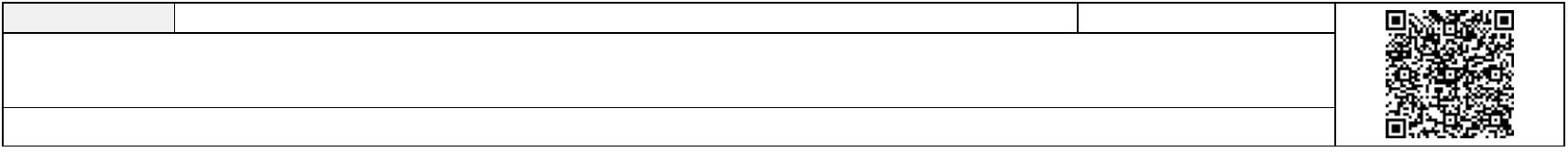 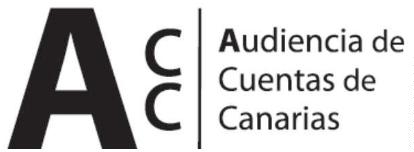 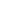 Guaguas Municipales, SA, de capital íntegramente de la Entidad y sectorizadacomo sociedad no financiera.Sociedad Municipal de Aparcamientos de Las Palmas de Gran Canaria, SA, decapital íntegramente de la Entidad y sectorizada como sociedad nofinanciera.Además, la IGAE asigna al ayuntamiento el control en términos de contabilidadnacional de las siguientes entidades:Consorcio Museo Néstor, sectorizado como Administración Pública.Fundación Canaria Auditorio y Teatro de Las Palmas de Gran Canaria,sectorizada como Administración Pública.B) Aprobación del PresupuestoEl Presupuesto del ejercicio ha sido aprobado fuera del plazo establecido en elartículo 169 del TRLRHL.C) Liquidación del PresupuestoLa Liquidación del Presupuesto ha sido aprobada fuera del plazo establecido enel artículo 191.3 del TRLRHL.D) Aprobación de la Cuenta General1.- La Cuenta General no se ha formado en el plazo legalmente establecido en elartículo 212.1 del TRLRHL.2.- El informe de la Comisión Especial de Cuentas no se ha emitido en el plazolegalmente establecido en el artículo 212.3 del TRLRHL.3.- El inicio de exposición pública de la Cuenta General se ha realizado conposterioridad al plazo legalmente establecido en el artículo 212.3 del TRLRHL.4.- La presentación al Pleno de la Cuenta General se ha realizado conposterioridad al plazo legalmente establecido en el artículo 212.4 del TRLRHL.2Firmado por:PEDRO PACHECO GONZÁLEZ - PresidenteFecha: 01-12-2022 17:14:14Nº expediente administrativo: 2021-000006 Código Seguro de Verificación (CSV): 0D8969F1C5B83813DF99157765A4BA13Comprobación CSV: https://sede.acuentascanarias.org//publico/documento/0D8969F1C5B83813DF99157765A4BA13Fecha de sellado electrónico: 02-12-2022 13:19:28- 2/27 -Fecha de emisión de esta copia: 03-12-2022 22:09:10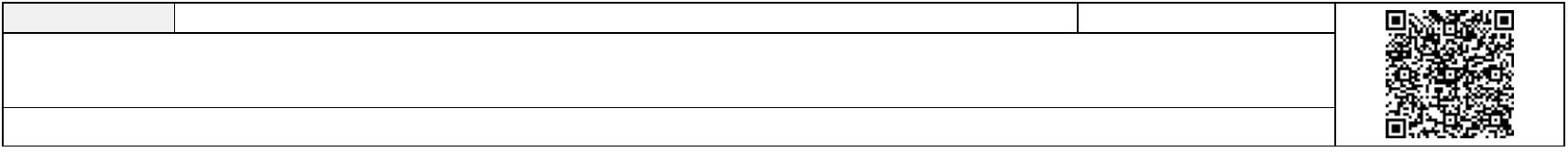 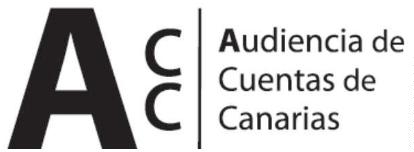 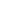 5.- La Cuenta General ha sido aprobada por el Pleno de la Corporación fuera delplazo establecido en el artículo 212.4 del TRLRHL.E) Composición de la Cuenta GeneralLa Cuenta General de la Entidad local no contiene las cuentas anuales delConsorcio Museo Néstor.F) Documentación complementaria1.- No se acompaña a la Cuenta General la Memoria justificativa del coste yrendimiento de los servicios públicos, ni la Memoria demostrativa del grado en que sehayan cumplido los objetivos programados con indicación de los previstos y alcanzadoscon el coste de los mismos, que contempla el artículo 211 del TRLRHL.2.- Las actas de arqueo de las existencias en Caja que contiene la documentacióncomplementaria de tesorería de la entidad no están firmadas por los responsables de laCorporación.3.- En la documentación complementaria de tesorería no constan lascertificaciones de cada entidad bancaria de los saldos existentes en las mismas a favorde la Entidad local, referidos a fin de ejercicio, exigidos por la regla 45.3 de la Instruccióndel Modelo Normal de Contabilidad Local.4.- En el estado de conciliación entre saldos contables y bancarios, en algunascuentas figuran partidas conciliatorias de gran antigüedad y no están identificados todoslos conceptos.5.- En la contabilidad figuran 5 ordinales de caja para los que no se ha remitidocon la Cuenta General las correspondientes actas de arqueo.Al igual que en el ejercicio anterior:6.- Figuran cuentas abiertas sin movimientos en el ejercicio; sería recomendableque se valorase la necesidad de reducirlas, de forma que se consiguiese una mayorcentralización y racionalización de tesorería.3Firmado por:PEDRO PACHECO GONZÁLEZ - PresidenteFecha: 01-12-2022 17:14:14Nº expediente administrativo: 2021-000006 Código Seguro de Verificación (CSV): 0D8969F1C5B83813DF99157765A4BA13Comprobación CSV: https://sede.acuentascanarias.org//publico/documento/0D8969F1C5B83813DF99157765A4BA13Fecha de sellado electrónico: 02-12-2022 13:19:28- 3/27 -Fecha de emisión de esta copia: 03-12-2022 22:09:10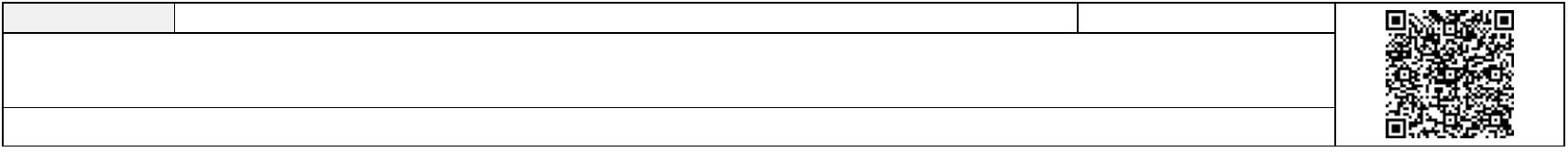 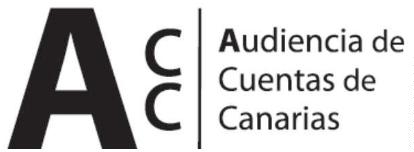 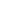 7- En el acta de conciliación figuran cuentas bancarias con saldo contable a31.12.2020 que fueron canceladas con anterioridad y que deben ser objeto de baja encontabilidad.G) Memoria1.- El importe de la suma del total de remanentes de crédito comprometidos yno comprometidos en "Información presupuestaria. Ejercicio corriente. Presupuesto deGastos. Remanentes de crédito" de la Memoria, no coincide con el total de losremanentes de crédito reflejado en Liquidación del presupuesto de gastos.2.- El importe de las obligaciones pendientes de pago de operaciones nopresupuestarias reflejado en "Información presupuestaria. Estado del remanente detesorería" de la Memoria, no coincide con la suma de los saldos al cierre del ejercicio delas cuentas correspondientes del Balance de comprobación.3.- No se ha incluido la información relativa al punto 26 de la Memoria,correspondiente a la información sobre el coste de las actividades, ni tampoco se hacumplimentado el punto 27 correspondiente a los indicadores de gestión.H) Organismo Autónomo Instituto Municipal Deportes1.- En la documentación complementaria de tesorería no constan las actas dearqueo de las existencias en Caja referidas a fin de ejercicio, exigidas por la regla 45.3de la Instrucción del Modelo Normal de Contabilidad Local.2.- El estado de conciliación no está autorizado por el Interventor u órgano de laEntidad local que tenga atribuida la función de contabilidad, tal como establece la regla5.3.b) de la Instrucción del Modelo Normal de Contabilidad Local. En el ámbito del4control se considera especialmente importante que se segreguen las funciones, deforma que ninguna persona pueda controlar todas las fases del proceso de lasoperaciones de tesorería. En especial debe estar segregada de la Tesorería la función depreparar las conciliaciones bancarias.3.- En el estado de conciliación entre saldos contables y bancarios, no figuranidentificadas las partidas conciliatorias con indicación de la fecha en que se originarondichas diferencias.4.- No se ha remitido el informe de auditoría de cuentas.4Firmado por:PEDRO PACHECO GONZÁLEZ - PresidenteFecha: 01-12-2022 17:14:14Nº expediente administrativo: 2021-000006 Código Seguro de Verificación (CSV): 0D8969F1C5B83813DF99157765A4BA13Comprobación CSV: https://sede.acuentascanarias.org//publico/documento/0D8969F1C5B83813DF99157765A4BA13Fecha de sellado electrónico: 02-12-2022 13:19:28- 4/27 -Fecha de emisión de esta copia: 03-12-2022 22:09:10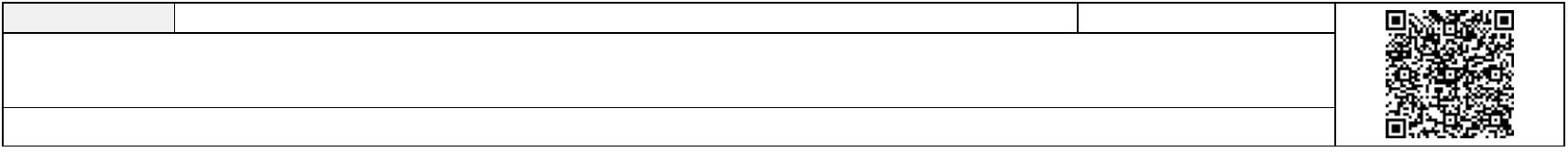 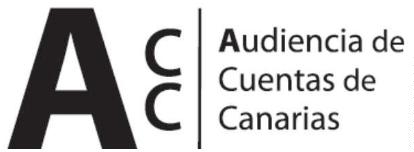 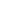 I) Organismo Autónomo Instituto Municipal Formación y Empleo1.- La Cuenta del resultado económico patrimonial presenta partidas con signocontrario a su naturaleza2.- No se ha remitido el informe de auditoría de cuentas.J) Organismo Autónomo Agencia Local Gestora de la Energía de Las Palmas de GranCanaria1.- El importe del epígrafe "Patrimonio generado. Resultados del ejercicio"resultado del ejercicio del Balance no coincide, con el saldo final neto de las cuentas delgrupo 7 y 6 del Balance de comprobación.2.- El importe de algunos epígrafes de la Cuenta del resultado económicopatrimonial no coincide, con el saldo final de las correspondientes cuentas del Balancede comprobación.3.- El importe de algunos apartados del Estado total de cambios en el patrimonioneto no coincide con el correspondiente epígrafe del Balance.4.- El importe de algunos epígrafes del Estado de ingresos y gastos reconocidosdel Estado de cambios en el patrimonio neto, no coincide con el importe delcorrespondiente apartado de la Cuenta del resultado económico patrimonial.5.- No se ha remitido el informe de auditoría de cuentas.K) Sociedad Mercantil Hotel Santa Catalina, SA.- El Balance presenta epígrafes con signo contrario a su naturaleza..- El importe del resultado de la Cuenta de Pérdidas y Ganancias en el Estado de12ingresos y gastos reconocidos del Estado de cambios en el patrimonio neto, no coincidecon el importe del resultado del ejercicio de la Cuenta de Pérdidas y Ganancias.5Firmado por:PEDRO PACHECO GONZÁLEZ - PresidenteFecha: 01-12-2022 17:14:14Nº expediente administrativo: 2021-000006 Código Seguro de Verificación (CSV): 0D8969F1C5B83813DF99157765A4BA13Comprobación CSV: https://sede.acuentascanarias.org//publico/documento/0D8969F1C5B83813DF99157765A4BA13Fecha de sellado electrónico: 02-12-2022 13:19:28- 5/27 -Fecha de emisión de esta copia: 03-12-2022 22:09:10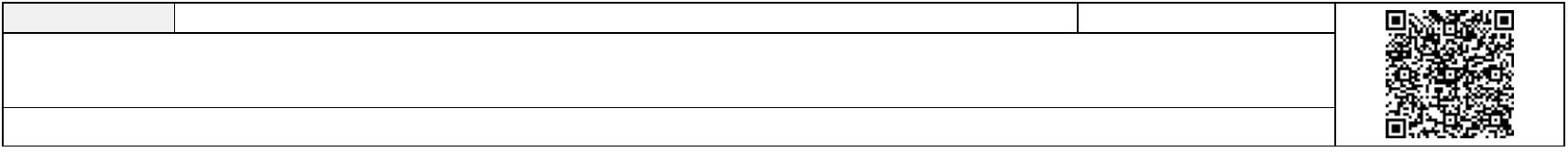 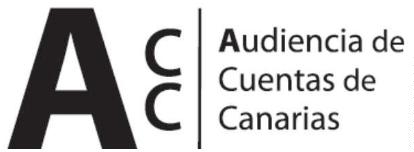 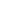 3.- No coinciden todos o algunos de los distintos apartados del Estado total decambios en el patrimonio neto, con la suma de los conceptos en que se desglosa.4.- En el informe de auditoría de cuentas remitido con la Cuenta General, laopinión es favorable.L) Sociedad Municipal de Aparcamientos de Las Palmas de Gran Canaria, SA1.- El importe del resultado por enajenaciones y otras de la Cuenta de Pérdidas yGanancias, no coincide con el importe que figura en el Estado de flujos de efectivo.2.- No coinciden todos o algunos de los distintos apartados del Estado total decambios en el patrimonio neto con la suma de los conceptos en que se desglosa.3.- El importe de Flujos de efectivo por actividades de inversión "Estado de flujosde efectivo no coincide con la diferencia de Pagos por inversiones y Cobros pordesinversiones.4.- En el informe de auditoría de cuentas remitido con la Cuenta General, laopinión es favorable.M) Sociedad Municipal de Gestión Urbanística de Las Palmas de Gran Canaria, SA1.- El importe de provisiones a largo plazo del pasivo del Balance no coincide concoincide con la suma de todos los conceptos en que se desglosa.2.- No coinciden todos o algunos de los distintos apartados del Estado total decambios en el patrimonio neto, con la suma de los conceptos en que se desglosa.3.- El importe de “Flujos de efectivo por actividades de inversión del Estado deflujos de efectivo no coincide con la diferencia de Pagos por inversiones y Cobros pordesinversiones.4.- En el informe de auditoría de cuentas remitido con la Cuenta General, laopinión es con salvedades.N) Sociedad Mercantil Guaguas Municipales, SA6Firmado por:PEDRO PACHECO GONZÁLEZ - PresidenteFecha: 01-12-2022 17:14:14Nº expediente administrativo: 2021-000006 Código Seguro de Verificación (CSV): 0D8969F1C5B83813DF99157765A4BA13Comprobación CSV: https://sede.acuentascanarias.org//publico/documento/0D8969F1C5B83813DF99157765A4BA13Fecha de sellado electrónico: 02-12-2022 13:19:28- 6/27 -Fecha de emisión de esta copia: 03-12-2022 22:09:10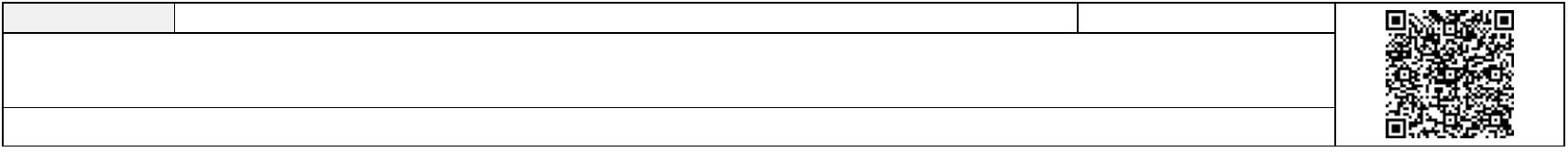 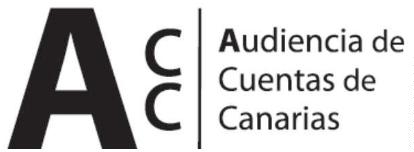 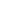 1.- El importe del resultado del ejercicio del Balance no coincide con el queresulta en la Cuenta de Pérdidas y Ganancias.2.- El importe del epígrafe Reservas del Patrimonio neto del Pasivo delBalance no coincide con la suma de todos los subepígrafes que lo componen.3.- No coinciden algunos de los distintos apartados de la Cuenta de Pérdidas yGanancias, con la suma de los conceptos en que se desglosa.4.- El importe del resultado de la Cuenta de Pérdidas y Ganancias en el Estado deingresos y gastos reconocidos del Estado de cambios en el patrimonio neto, no coincidecon el importe del resultado del ejercicio de la Cuenta de Pérdidas y Ganancias.5.- No coinciden algunos de los distintos apartados del Estado total de cambiosen el patrimonio neto con la suma de los conceptos en que se desglosa.6.- En el informe de auditoría de cuentas remitido con la Cuenta General, laopinión es favorable.Ñ) Sociedad Mercantil Promoción Ciudad de Las Palmas de Gran Canaria, SA1.- El importe de Resultados de ejercicios anteriores del patrimonio neto delBalance no coincide con la suma de los conceptos en que se desglosa2.- No coinciden algunos de los distintos apartados de la Cuenta de Pérdidas yGanancias, con la suma de los conceptos en que se desglosa.3.- El importe de los “Ingresos financieros” de la Cuenta Pérdidas y Ganancias nocoincide con el importe de los "Ingresos financieros" del Estado de flujos de efectivo.4.-El importe de los "Gastos financieros" de la Cuenta Pérdidas y Ganancias nocoincide con el importe de los "Gastos financieros" del Estado de flujos de efectivo.6.-No coinciden algunos de los distintos apartados del Estado total de cambiosen el patrimonio neto con la suma de los conceptos en que se desglosa.7.- En el informe de auditoría de cuentas remitido con la Cuenta General, laopinión es con salvedades.O) Consorcio Museo Néstor7Firmado por:PEDRO PACHECO GONZÁLEZ - PresidenteFecha: 01-12-2022 17:14:14Nº expediente administrativo: 2021-000006 Código Seguro de Verificación (CSV): 0D8969F1C5B83813DF99157765A4BA13Comprobación CSV: https://sede.acuentascanarias.org//publico/documento/0D8969F1C5B83813DF99157765A4BA13Fecha de sellado electrónico: 02-12-2022 13:19:28- 7/27 -Fecha de emisión de esta copia: 03-12-2022 22:09:10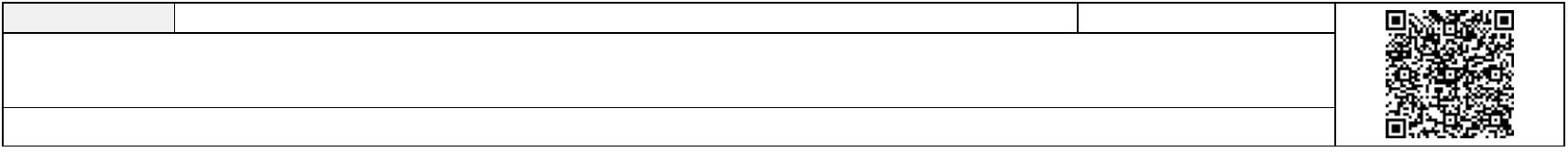 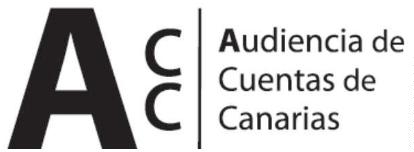 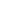 No se ha remitido el informe de auditoría de cuentas.P) Fundación Canaria Auditorio y Teatro de Las Palmas de Gran CanariaNo se ha remitido el informe de auditoría de cuentas.8Firmado por:PEDRO PACHECO GONZÁLEZ - PresidenteFecha: 01-12-2022 17:14:14Nº expediente administrativo: 2021-000006 Código Seguro de Verificación (CSV): 0D8969F1C5B83813DF99157765A4BA13Comprobación CSV: https://sede.acuentascanarias.org//publico/documento/0D8969F1C5B83813DF99157765A4BA13Fecha de sellado electrónico: 02-12-2022 13:19:28- 8/27 -Fecha de emisión de esta copia: 03-12-2022 22:09:10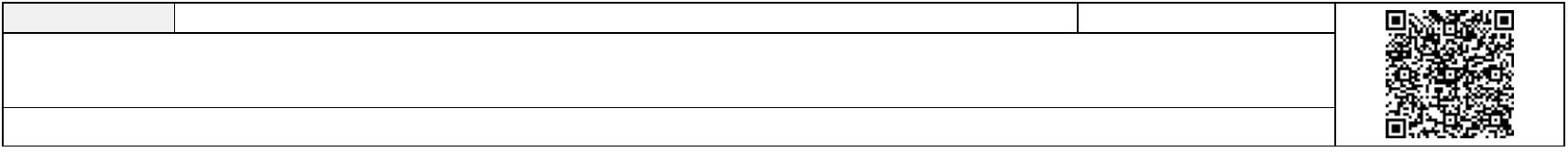 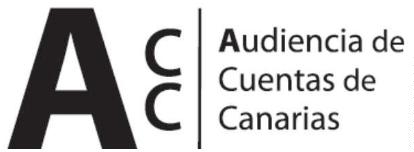 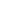 ANÁLISIS DE INDICADORESA) INDICADORES PRESUPUESTARIOSA continuación se realiza un análisis de la evolución en cinco ejercicios de sieteindicadores presupuestarios relevantes, con el valor que a juicio de la Audiencia deCuentas resulta razonable.Evolución Indicadores presupuestarios97531-555555Ejecución del Ejecución delpresupuesto de presupuesto deCargafinanciera delejercicioEficacia en lagestiónrecaudatoriaRealización de Realización deAhorro netocobrospagosingresosgastos85,582,272,771,571,72222201601701801902089,284,483,184,083,989,390,394,789,687,784,84,815,12,618,017,827,823,118,084,081,082,384,580,488,786,177,03,275,51,5Ejecución del presupuesto de ingresosEl índice de ejecución de ingresos mide el porcentaje de las previsionesdefinitivas de ingresos que han dado lugar al reconocimiento contable de derechosliquidados.Se debe tener en cuenta que, en el caso de las modificaciones de créditofinanciadas con el Remanente de tesorería para gastos generales o Excesos deFinanciación Afectada, estas fuentes de financiación no figuran como derechosreconocidos, lo que sesga este indicador.9Firmado por:PEDRO PACHECO GONZÁLEZ - PresidenteFecha: 01-12-2022 17:14:14Nº expediente administrativo: 2021-000006 Código Seguro de Verificación (CSV): 0D8969F1C5B83813DF99157765A4BA13Comprobación CSV: https://sede.acuentascanarias.org//publico/documento/0D8969F1C5B83813DF99157765A4BA13Fecha de sellado electrónico: 02-12-2022 13:19:28- 9/27 -Fecha de emisión de esta copia: 03-12-2022 22:09:10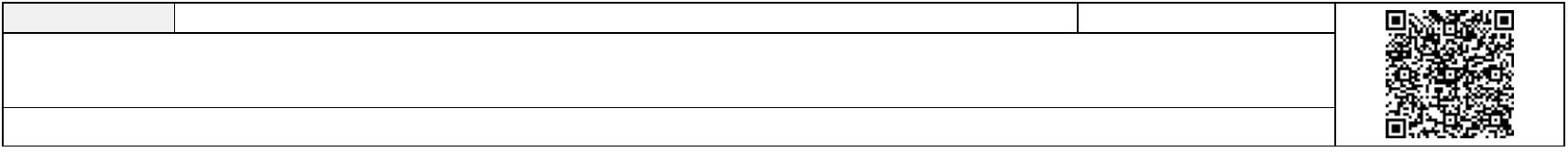 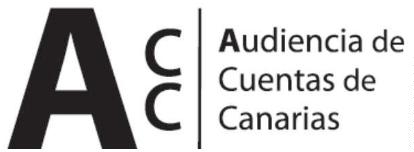 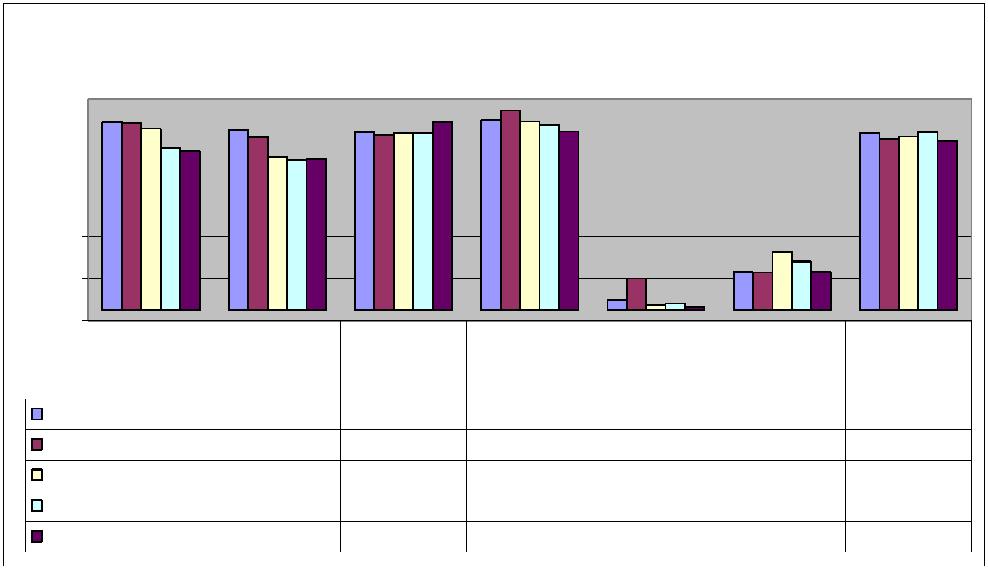 Valores para este índice mayores al 90 % se consideran satisfactorios; en cambio,valores inferiores alertan sobre la formulación de unas previsiones excesivas deingresos.En la evolución de este indicador en los ejercicios analizados se observa una caídade 13,7 puntos porcentuales.Ejecución del presupuesto de gastosEl índice de ejecución de gastos expresa el porcentaje que suponen lasobligaciones reconocidas con cargo al presupuesto de gastos del ejercicio corriente enrelación con el volumen de créditos definitivos.El índice de ejecución de gastos, que nos muestra el grado en que los créditosdefinitivos han dado lugar al reconocimiento de obligaciones, también ha de alcanzarvalores superiores al 80 %.En la evolución de este indicador en los ejercicios analizados se observa una caídade 13,8 puntos porcentuales.Realización de cobrosEl índice de cumplimiento de los cobros refleja el porcentaje de derechosliquidados con cargo al presupuesto corriente que han sido cobrados durante el ejerciciopresupuestario.Este indicador mide, por lo tanto, la capacidad de la Entidad Pública paratransformar en liquidez los derechos de cobro liquidados y vencidos, es decir, el ritmode cobro.En principio, parece deseable que el valor del índice supere el 80 %, lo quesupondría una razonable conversión en liquidez de los derechos de cobro liquidados.No se observan cambios significativos en la evolución de este indicador en losejercicios analizados.10Firmado por:PEDRO PACHECO GONZÁLEZ - PresidenteFecha: 01-12-2022 17:14:14Nº expediente administrativo: 2021-000006 Código Seguro de Verificación (CSV): 0D8969F1C5B83813DF99157765A4BA13Comprobación CSV: https://sede.acuentascanarias.org//publico/documento/0D8969F1C5B83813DF99157765A4BA13Fecha de sellado electrónico: 02-12-2022 13:19:28- 10/27 -Fecha de emisión de esta copia: 03-12-2022 22:09:10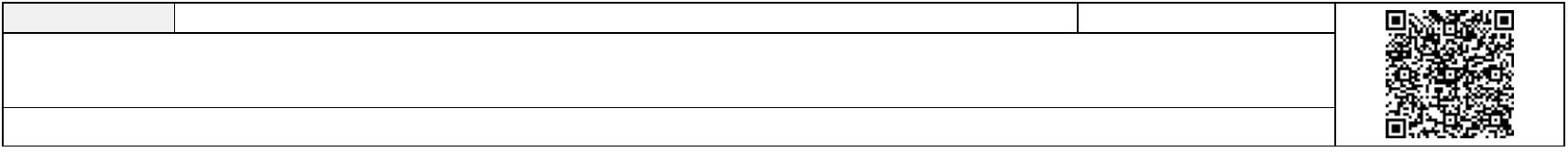 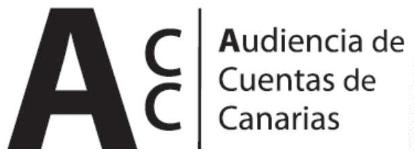 Realización de pagosEl índice de cumplimiento de pago de los gastos refleja el porcentaje deobligaciones reconocidas durante el ejercicio con cargo al presupuesto corriente quehan sido pagadas durante el mismo.Valores para este índice entre el 80 % y el 90 % se consideran satisfactorios; encambio, valores inferiores alertan sobre la posible existencia de dificultades en latesorería.En la evolución de este indicador en los ejercicios analizados se observa una caídade 5,5 puntos porcentuales.Carga financiera del ejercicioEste indicador relaciona por cociente la carga financiera del ejercicio(obligaciones reconocidas por los capítulos 3 y 9) con los derechos liquidados poroperaciones corrientes.Cuanto menor sea el peso de la carga financiera en relación con los ingresoscorrientes, mayor margen de maniobra tendrá la Entidad para financiar sus inversiones.En la evolución de este indicador en los ejercicios analizados se observa una caídade 3,3 puntos porcentuales.Ahorro netoEl índice de ahorro neto se obtiene dividiendo el ahorro neto (derechosreconocidos corrientes menos obligaciones reconocidas corrientes y obligacionesreconocidas del capítulo 9), por el volumen de derechos liquidados por operacionescorrientes.Este indicador refleja la capacidad que tiene la Entidad de atender con susrecursos ordinarios a sus gastos corrientes, incluida la imputación al presente de lasdeudas contraídas en el pasado para la financiación de las inversiones. Debe presentarvalores positivos.No se observan cambios significativos en la evolución de este indicador en losejercicios analizados.11Firmado por:PEDRO PACHECO GONZÁLEZ - PresidenteFecha: 01-12-2022 17:14:14Nº expediente administrativo: 2021-000006 Código Seguro de Verificación (CSV): 0D8969F1C5B83813DF99157765A4BA13Comprobación CSV: https://sede.acuentascanarias.org//publico/documento/0D8969F1C5B83813DF99157765A4BA13Fecha de sellado electrónico: 02-12-2022 13:19:28- 11/27 -Fecha de emisión de esta copia: 03-12-2022 22:09:10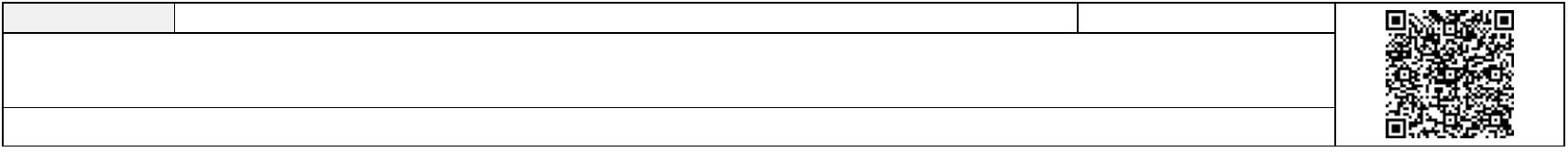 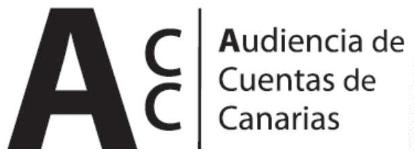 Eficacia en la gestión recaudatoriaEl índice de gestión recaudatoria refleja el porcentaje de derechos liquidados concargo a los ingresos tributarios y precios públicos que han sido cobrados durante elejercicio presupuestario.Este indicador mide, por lo tanto, la capacidad de la Entidad para transformar enliquidez los derechos de cobro liquidados y vencidos de los capítulos 1, 2 y 3, es decir, elritmo de cobro.En principio, parece deseable que el valor del índice supere el 80 %, lo quesupondría una razonable conversión en liquidez de los derechos de cobro liquidados.En la evolución de este indicador en los ejercicios analizados se observa una caídade 3,6 puntos porcentuales.B) INDICADORES FINANCIEROSSe realiza un análisis de la evolución en cinco ejercicios de tres indicadoresfinancieros, con indicación del valor que a juicio de la Audiencia de Cuentas resultarazonable.11116,04,02,00,086420,0,0,0,0,0LiquidezinmediataRelacióndeendeudamiento222220160170180190201,51,31,61,91,81,76,810,111,115,112Firmado por:PEDRO PACHECO GONZÁLEZ - PresidenteFecha: 01-12-2022 17:14:14Nº expediente administrativo: 2021-000006 Código Seguro de Verificación (CSV): 0D8969F1C5B83813DF99157765A4BA13Comprobación CSV: https://sede.acuentascanarias.org//publico/documento/0D8969F1C5B83813DF99157765A4BA13Fecha de sellado electrónico: 02-12-2022 13:19:28- 12/27 -Fecha de emisión de esta copia: 03-12-2022 22:09:10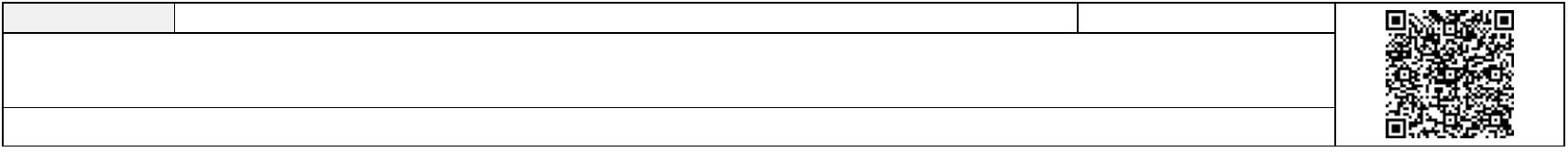 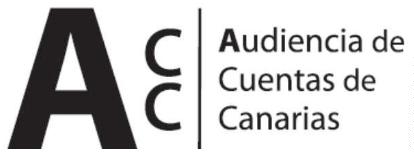 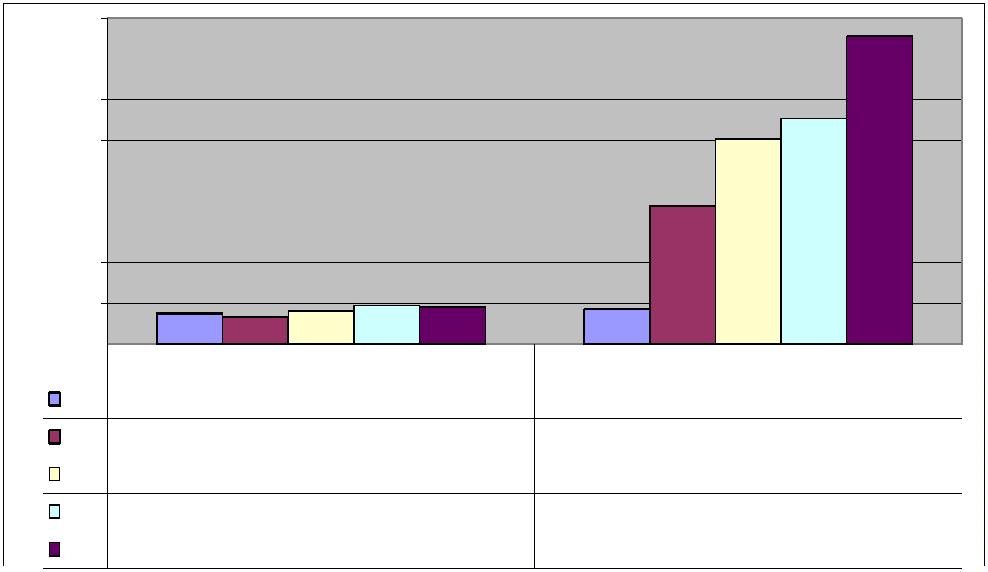 Liquidez inmediataSe obtiene determinando el porcentaje que suponen los fondos líquidos (dinerodisponible en caja y bancos, así como otras inversiones financieras temporales con unalto grado de liquidez) con relación a las obligaciones presupuestarias y nopresupuestarias a corto plazo.Este indicador refleja a 31 de diciembre el porcentaje de deudas presupuestariasy no presupuestarias que pueden atenderse con la liquidez inmediatamente disponible.Cuanto mayor sea este porcentaje, menor es el riesgo financiero de la Entidad, si bienun valor excesivo revelará un excedente de liquidez que habrá que colocar.Ahora bien, dado que habitualmente se considera que el valor del ratio deberíasituarse en el intervalo 0,70-0,90 niveles superiores pondrían de manifiesto unexcedente de tesorería que debería ser objeto de inversión por parte de la Entidad, alobjeto de obtener una rentabilidad más adecuada.En la evolución de este indicador en los ejercicios analizados se observa unaumento, en tantos por uno, de 0,3.Relación de endeudamientoSe define como el cociente, en tanto por uno, entre las agrupaciones deprovisiones y acreedores a corto plazo (pasivo corriente), sobre las agrupaciones deprovisiones y acreedores a largo plazo (pasivo no corriente) del pasivo del balance.Indica qué porcentaje representa el exigible a corto plazo, sobre las obligacionesreembolsables a largo plazo. Un valor superior a 1 indica un mayor volumen de deuda acorto plazo que de deuda a largo plazo, y a la inversa.Cuanto más se aproxima su valor a cero, mayor es el peso de las obligaciones alargo plazo sobre el total de obligaciones a corto y a la inversa.En la evolución de este indicador en los ejercicios analizados se observa unaumento, en tantos por uno, de 13,4.13Firmado por:PEDRO PACHECO GONZÁLEZ - PresidenteFecha: 01-12-2022 17:14:14Nº expediente administrativo: 2021-000006 Código Seguro de Verificación (CSV): 0D8969F1C5B83813DF99157765A4BA13Comprobación CSV: https://sede.acuentascanarias.org//publico/documento/0D8969F1C5B83813DF99157765A4BA13Fecha de sellado electrónico: 02-12-2022 13:19:28- 13/27 -Fecha de emisión de esta copia: 03-12-2022 22:09:10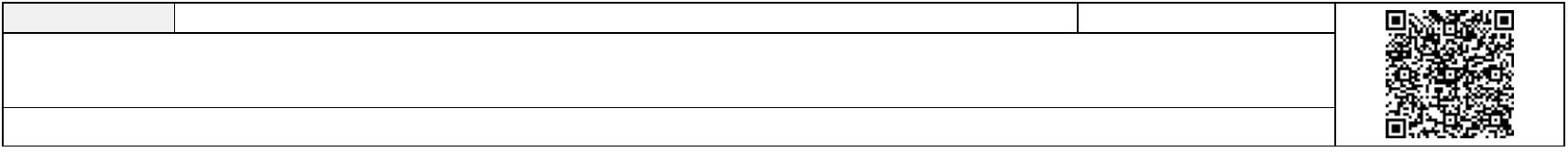 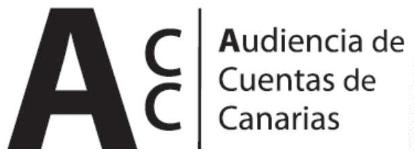 Endeudamiento por habitante6543210000000000000564,9468,6467,2390,2357,020162017201820192020Endeudamiento por habitanteEl índice relativo a la deuda per cápita, o endeudamiento por habitante, seobtiene dividiendo el pasivo corriente y el no corriente existente a 31 de diciembre entreel número de habitantes. Este indicador refleja el montante de deuda per cápita, y hade ser analizado observando su evolución a lo largo del tiempo.Obviamente, cuanto mayor sea esta ratio, mayor es el nivel de endeudamientode la Entidad y mayor riesgo de insolvencia se produce.En la evolución de este indicador en los ejercicios analizados se observa unaumento de 174,7 € por habitante.Santa Cruz de Tenerife, a 14 de noviembre de 2022.EL PRESIDENTE,Pedro Pacheco González14Firmado por:PEDRO PACHECO GONZÁLEZ - PresidenteFecha: 01-12-2022 17:14:14Nº expediente administrativo: 2021-000006 Código Seguro de Verificación (CSV): 0D8969F1C5B83813DF99157765A4BA13Comprobación CSV: https://sede.acuentascanarias.org//publico/documento/0D8969F1C5B83813DF99157765A4BA13Fecha de sellado electrónico: 02-12-2022 13:19:28- 14/27 -Fecha de emisión de esta copia: 03-12-2022 22:09:10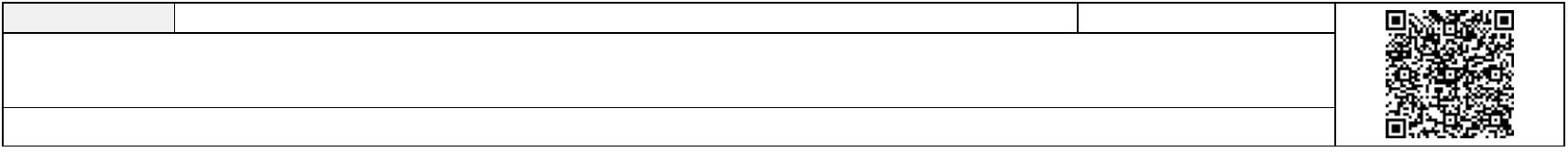 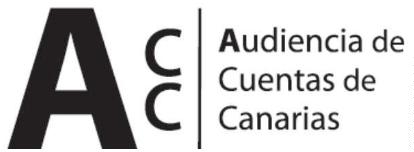 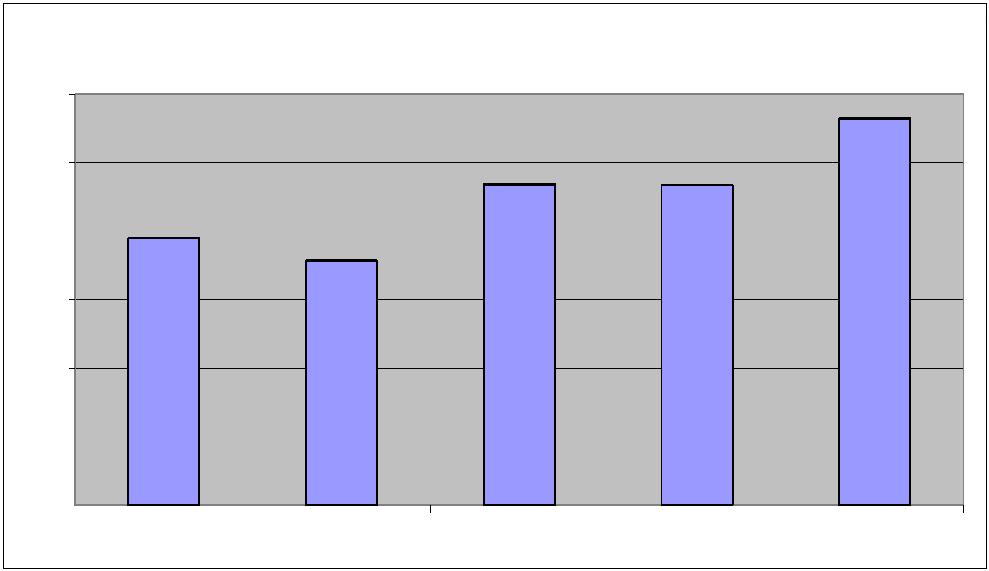 ALEGACIONES AL INFORME PROVISIONAL DE LA FISCALIZACIÓN DE LA CUENTAGENERAL DEL EJERCICIO 2020 DEL AYUNTAMIENTO DE LAS PALMAS DE GRANCANARIAEn el plazo concedido para ello la Entidad remitió alegaciones al Informeprovisional de fiscalización.15Firmado por:PEDRO PACHECO GONZÁLEZ - PresidenteFecha: 01-12-2022 17:14:14Nº expediente administrativo: 2021-000006 Código Seguro de Verificación (CSV): 0D8969F1C5B83813DF99157765A4BA13Comprobación CSV: https://sede.acuentascanarias.org//publico/documento/0D8969F1C5B83813DF99157765A4BA13Fecha de sellado electrónico: 02-12-2022 13:19:28- 15/27 -Fecha de emisión de esta copia: 03-12-2022 22:09:10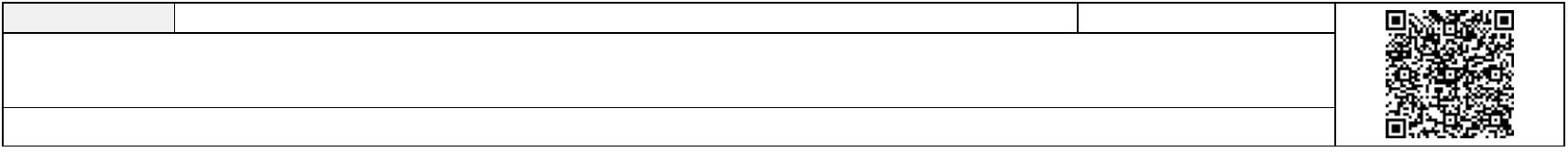 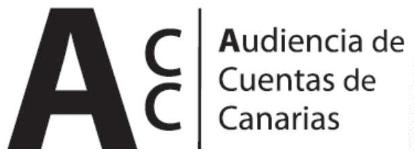 Firmado por:PEDRO PACHECO GONZÁLEZ - PresidenteFecha: 01-12-2022 17:14:14Nº expediente administrativo: 2021-000006 Código Seguro de Verificación (CSV): 0D8969F1C5B83813DF99157765A4BA13Comprobación CSV: https://sede.acuentascanarias.org//publico/documento/0D8969F1C5B83813DF99157765A4BA13Fecha de sellado electrónico: 02-12-2022 13:19:28- 16/27 -Fecha de emisión de esta copia: 03-12-2022 22:09:10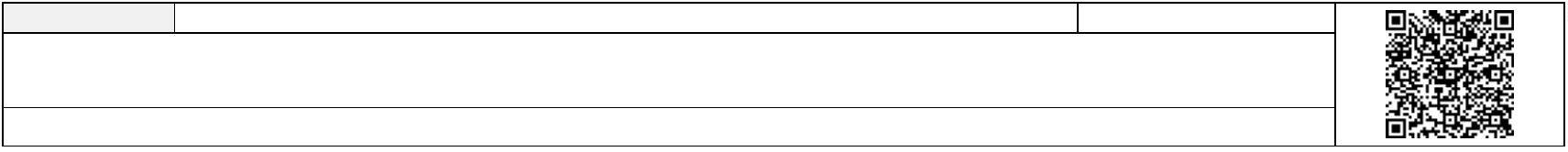 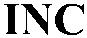 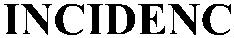 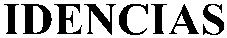 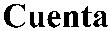 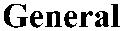 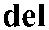 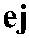 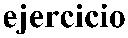 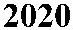 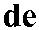 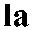 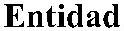 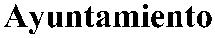 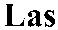 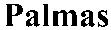 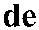 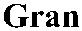 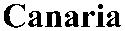 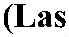 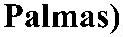 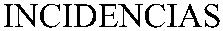 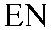 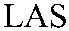 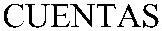 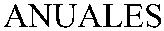 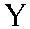 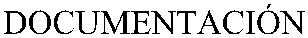 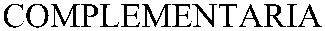 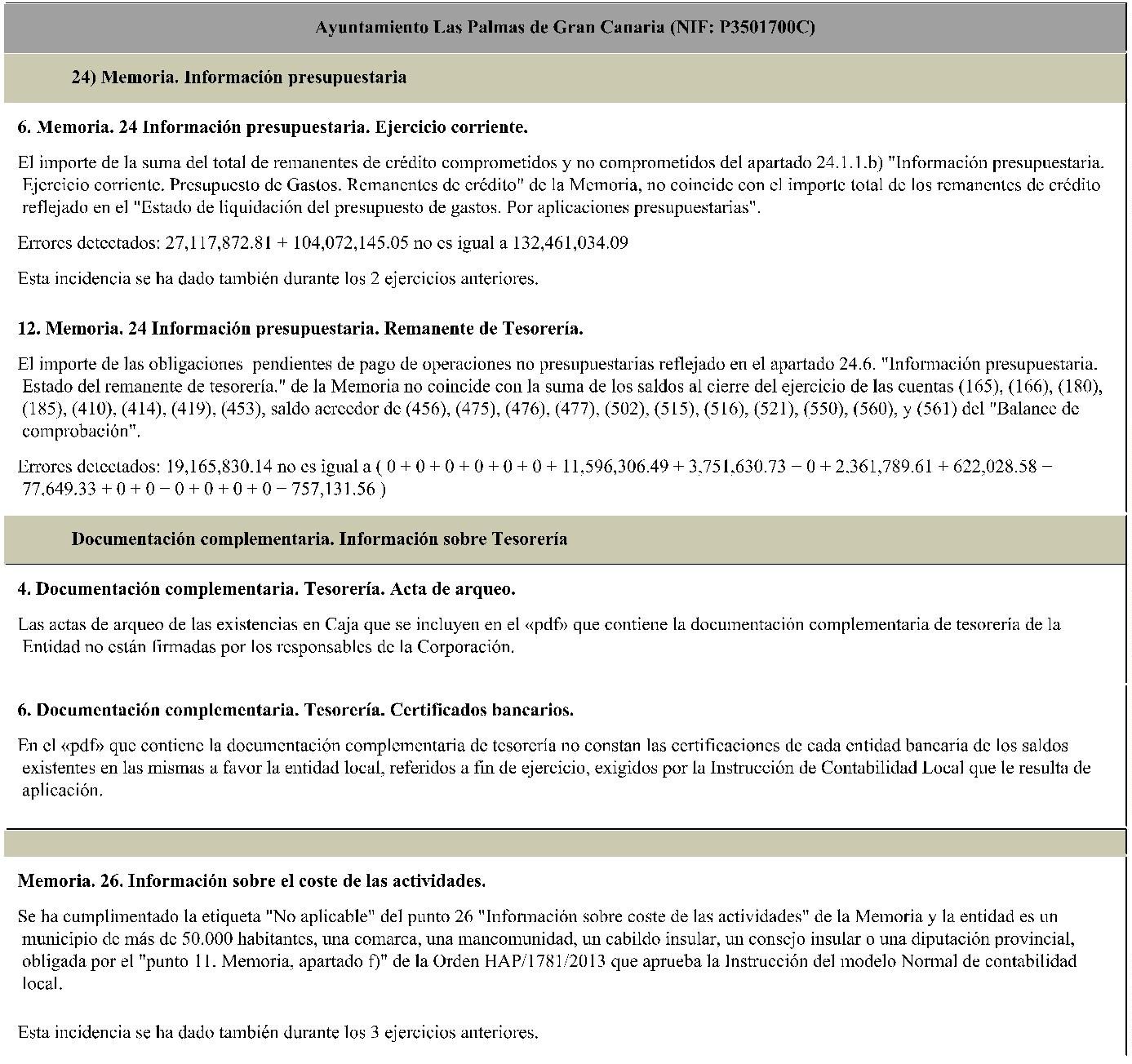 Firmado por:PEDRO PACHECO GONZÁLEZ - PresidenteFecha: 01-12-2022 17:14:14Nº expediente administrativo: 2021-000006 Código Seguro de Verificación (CSV): 0D8969F1C5B83813DF99157765A4BA13Comprobación CSV: https://sede.acuentascanarias.org//publico/documento/0D8969F1C5B83813DF99157765A4BA13Fecha de sellado electrónico: 02-12-2022 13:19:28- 17/27 -Fecha de emisión de esta copia: 03-12-2022 22:09:10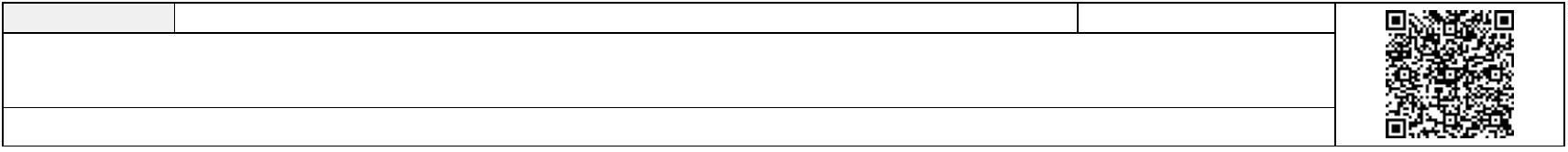 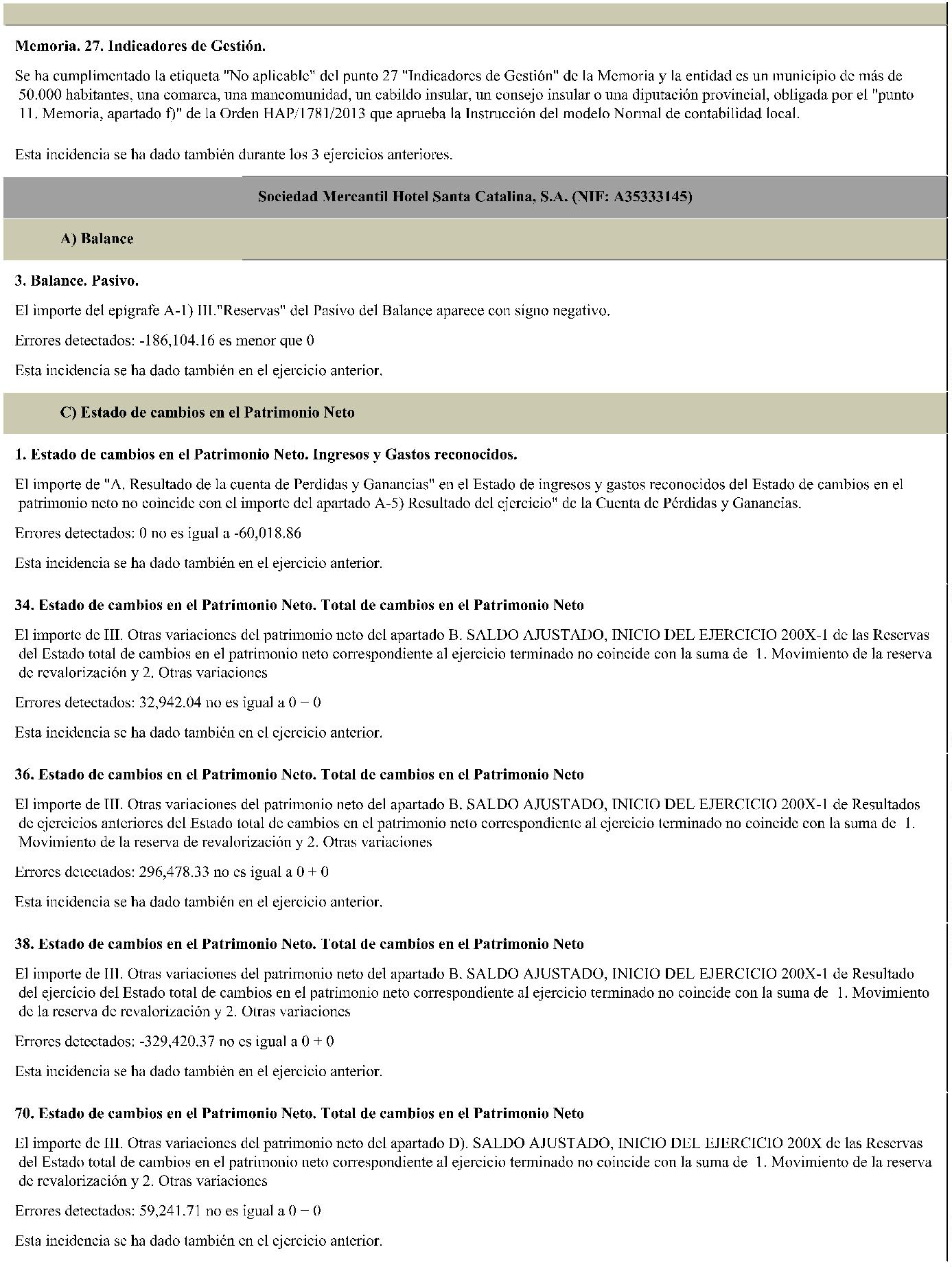 Firmado por:PEDRO PACHECO GONZÁLEZ - PresidenteFecha: 01-12-2022 17:14:14Nº expediente administrativo: 2021-000006 Código Seguro de Verificación (CSV): 0D8969F1C5B83813DF99157765A4BA13Comprobación CSV: https://sede.acuentascanarias.org//publico/documento/0D8969F1C5B83813DF99157765A4BA13Fecha de sellado electrónico: 02-12-2022 13:19:28- 18/27 -Fecha de emisión de esta copia: 03-12-2022 22:09:10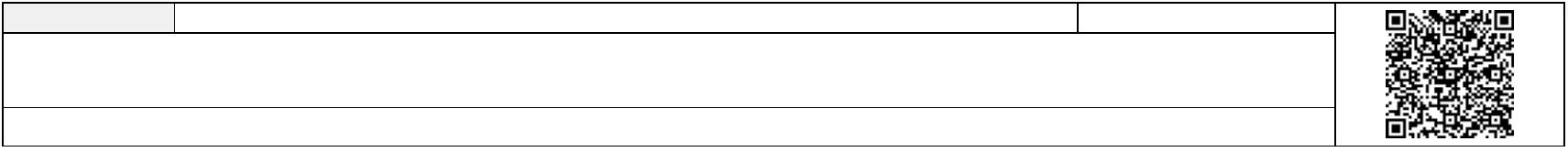 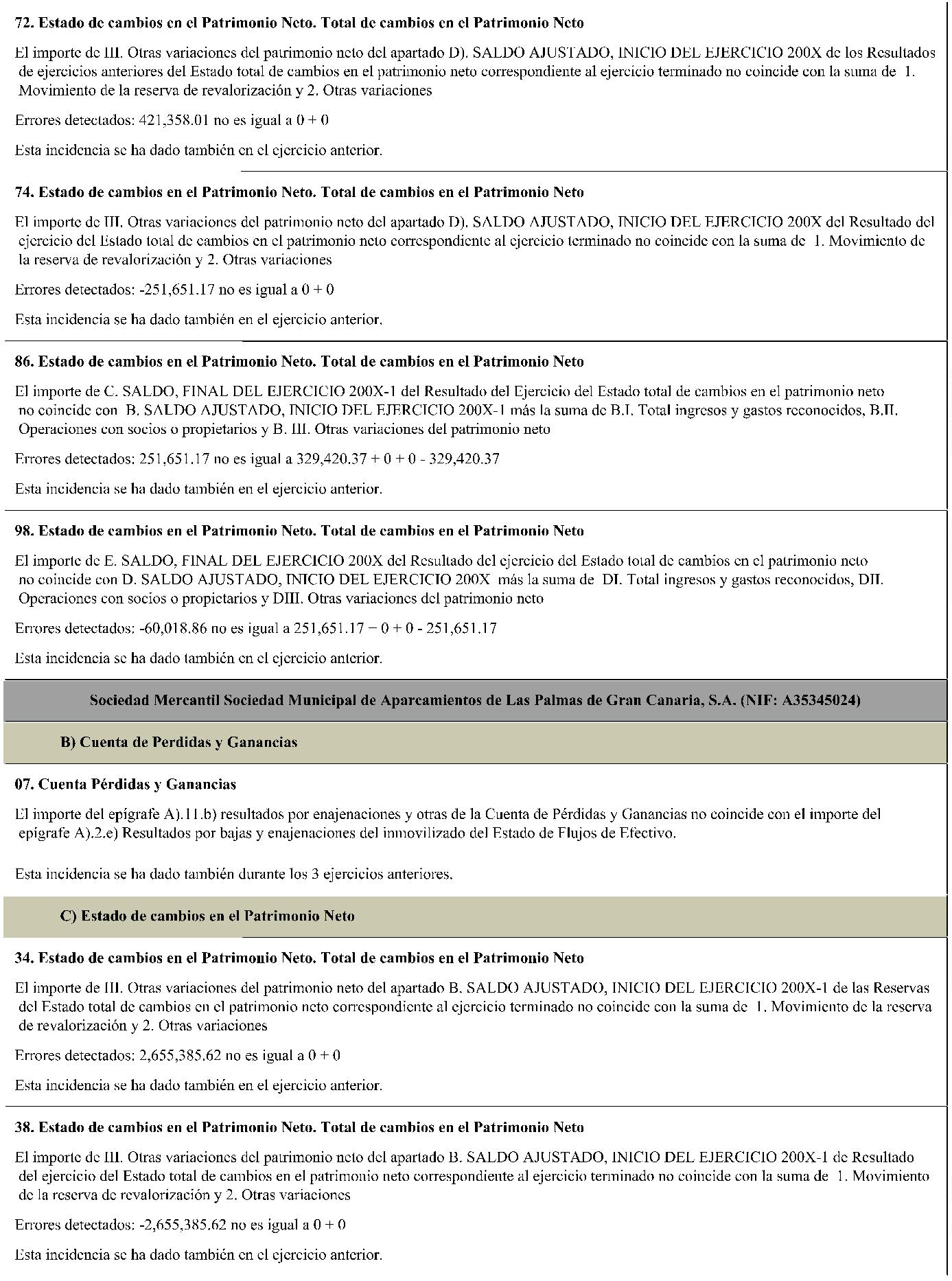 Firmado por:PEDRO PACHECO GONZÁLEZ - PresidenteFecha: 01-12-2022 17:14:14Nº expediente administrativo: 2021-000006 Código Seguro de Verificación (CSV): 0D8969F1C5B83813DF99157765A4BA13Comprobación CSV: https://sede.acuentascanarias.org//publico/documento/0D8969F1C5B83813DF99157765A4BA13Fecha de sellado electrónico: 02-12-2022 13:19:28- 19/27 -Fecha de emisión de esta copia: 03-12-2022 22:09:10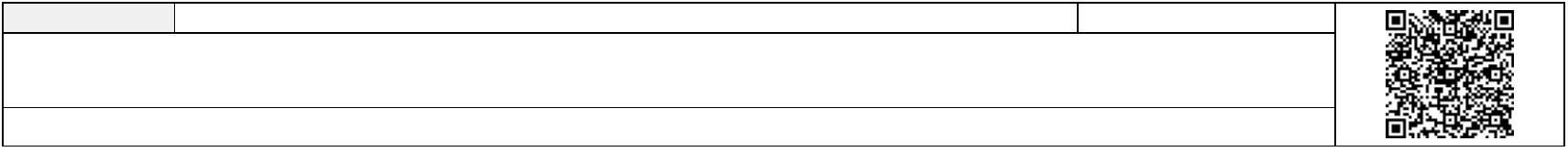 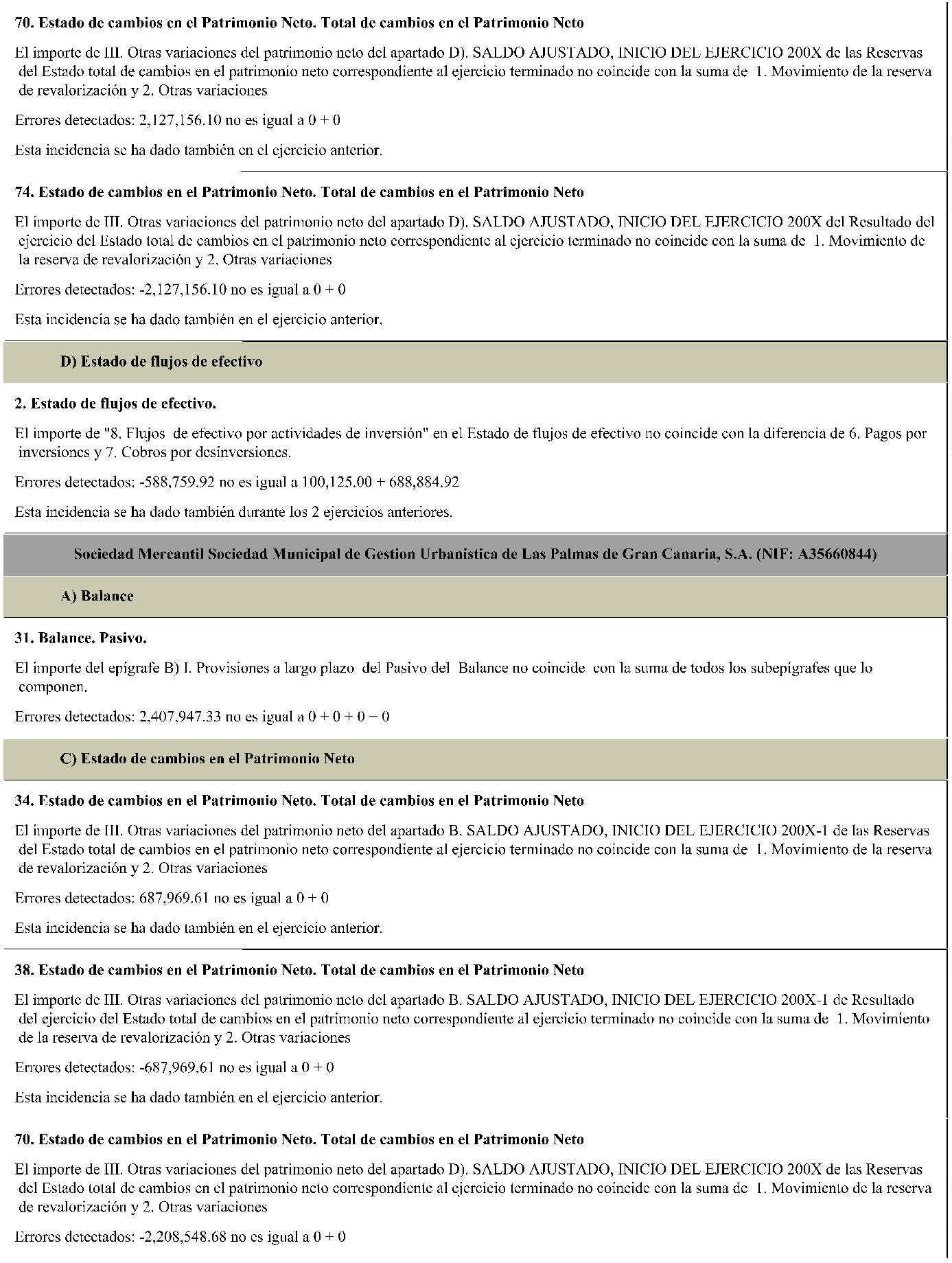 Firmado por:PEDRO PACHECO GONZÁLEZ - PresidenteFecha: 01-12-2022 17:14:14Nº expediente administrativo: 2021-000006 Código Seguro de Verificación (CSV): 0D8969F1C5B83813DF99157765A4BA13Comprobación CSV: https://sede.acuentascanarias.org//publico/documento/0D8969F1C5B83813DF99157765A4BA13Fecha de sellado electrónico: 02-12-2022 13:19:28- 20/27 -Fecha de emisión de esta copia: 03-12-2022 22:09:10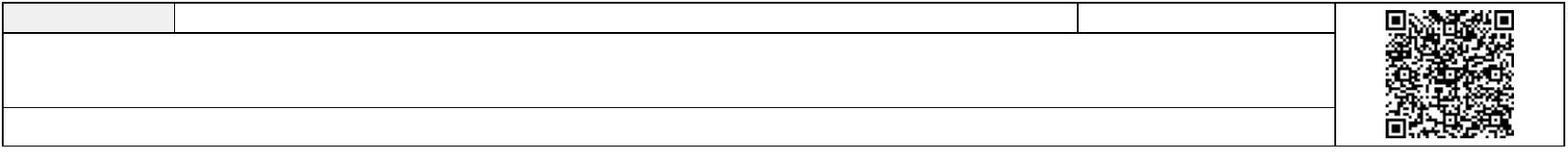 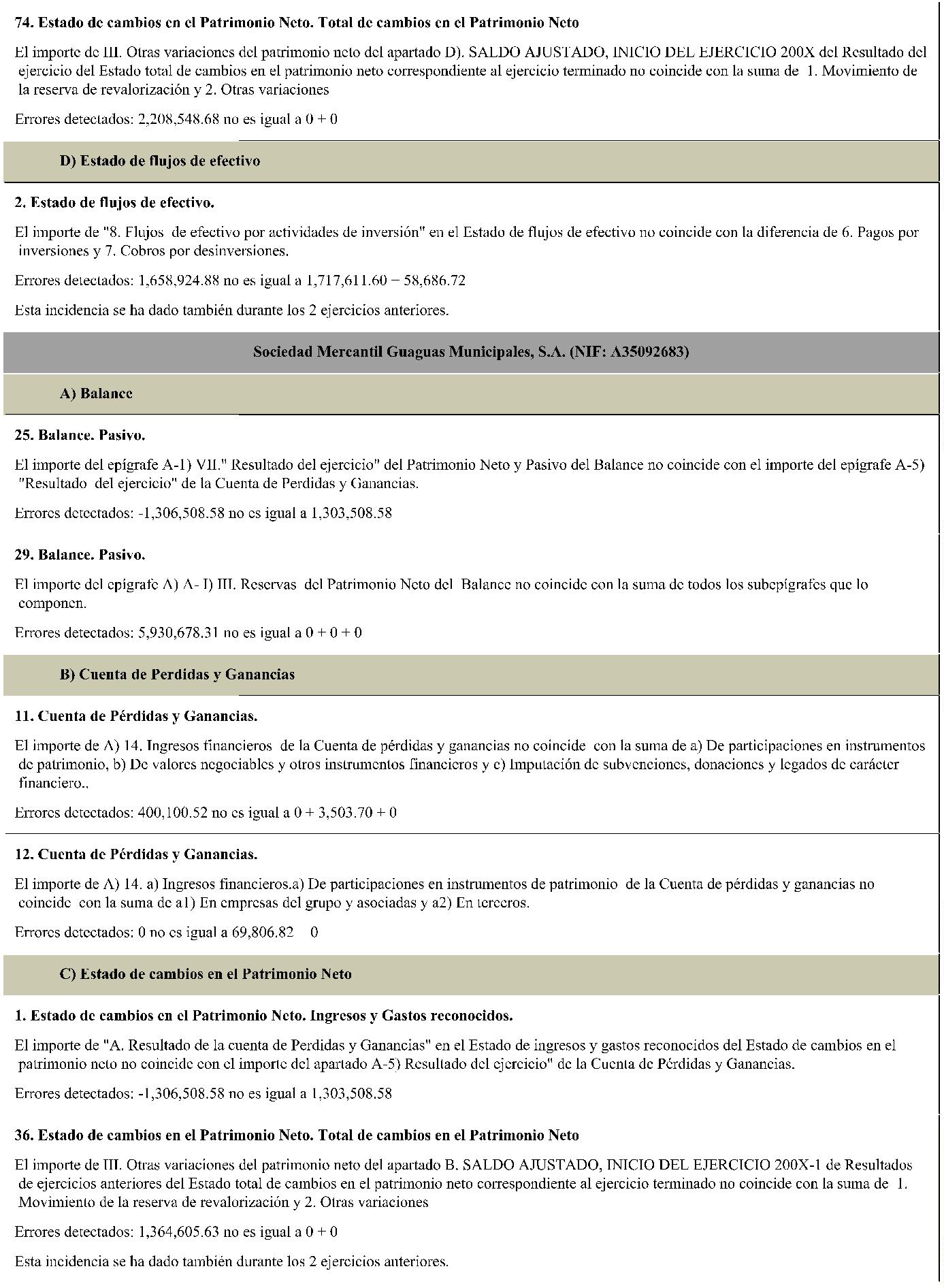 Firmado por:PEDRO PACHECO GONZÁLEZ - PresidenteFecha: 01-12-2022 17:14:14Nº expediente administrativo: 2021-000006 Código Seguro de Verificación (CSV): 0D8969F1C5B83813DF99157765A4BA13Comprobación CSV: https://sede.acuentascanarias.org//publico/documento/0D8969F1C5B83813DF99157765A4BA13Fecha de sellado electrónico: 02-12-2022 13:19:28- 21/27 -Fecha de emisión de esta copia: 03-12-2022 22:09:10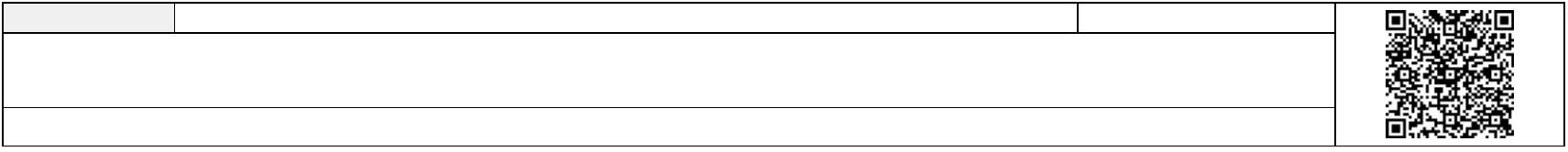 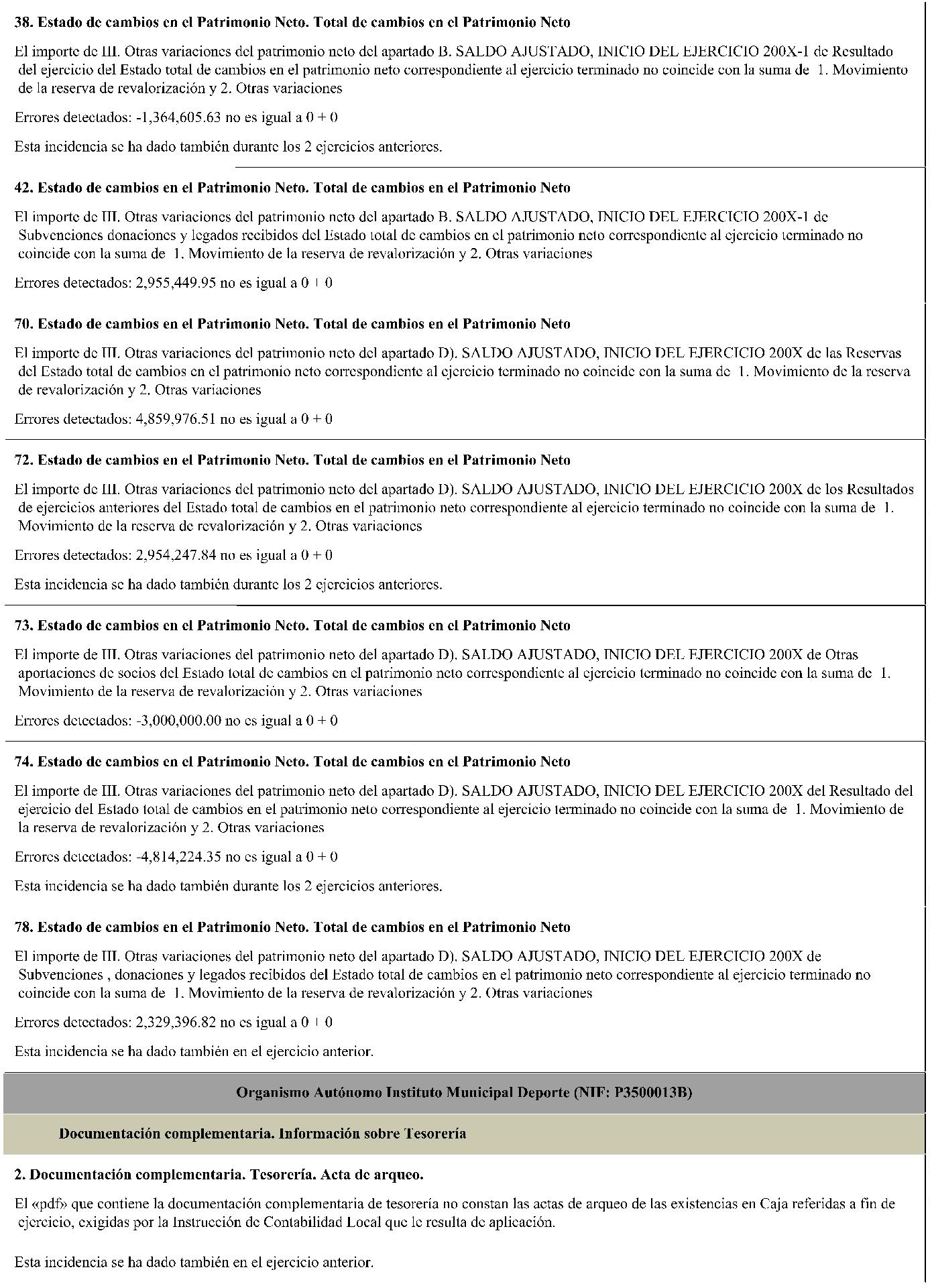 Firmado por:PEDRO PACHECO GONZÁLEZ - PresidenteFecha: 01-12-2022 17:14:14Nº expediente administrativo: 2021-000006 Código Seguro de Verificación (CSV): 0D8969F1C5B83813DF99157765A4BA13Comprobación CSV: https://sede.acuentascanarias.org//publico/documento/0D8969F1C5B83813DF99157765A4BA13Fecha de sellado electrónico: 02-12-2022 13:19:28- 22/27 -Fecha de emisión de esta copia: 03-12-2022 22:09:10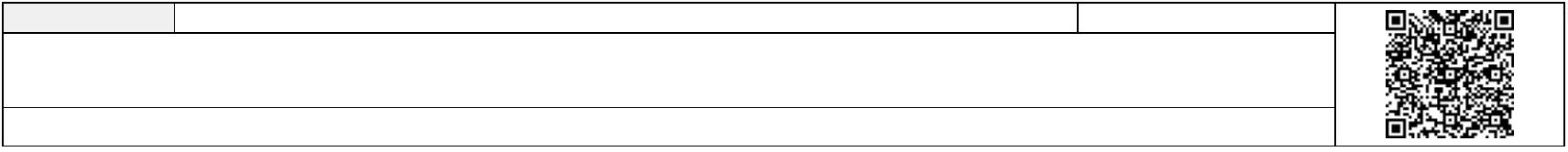 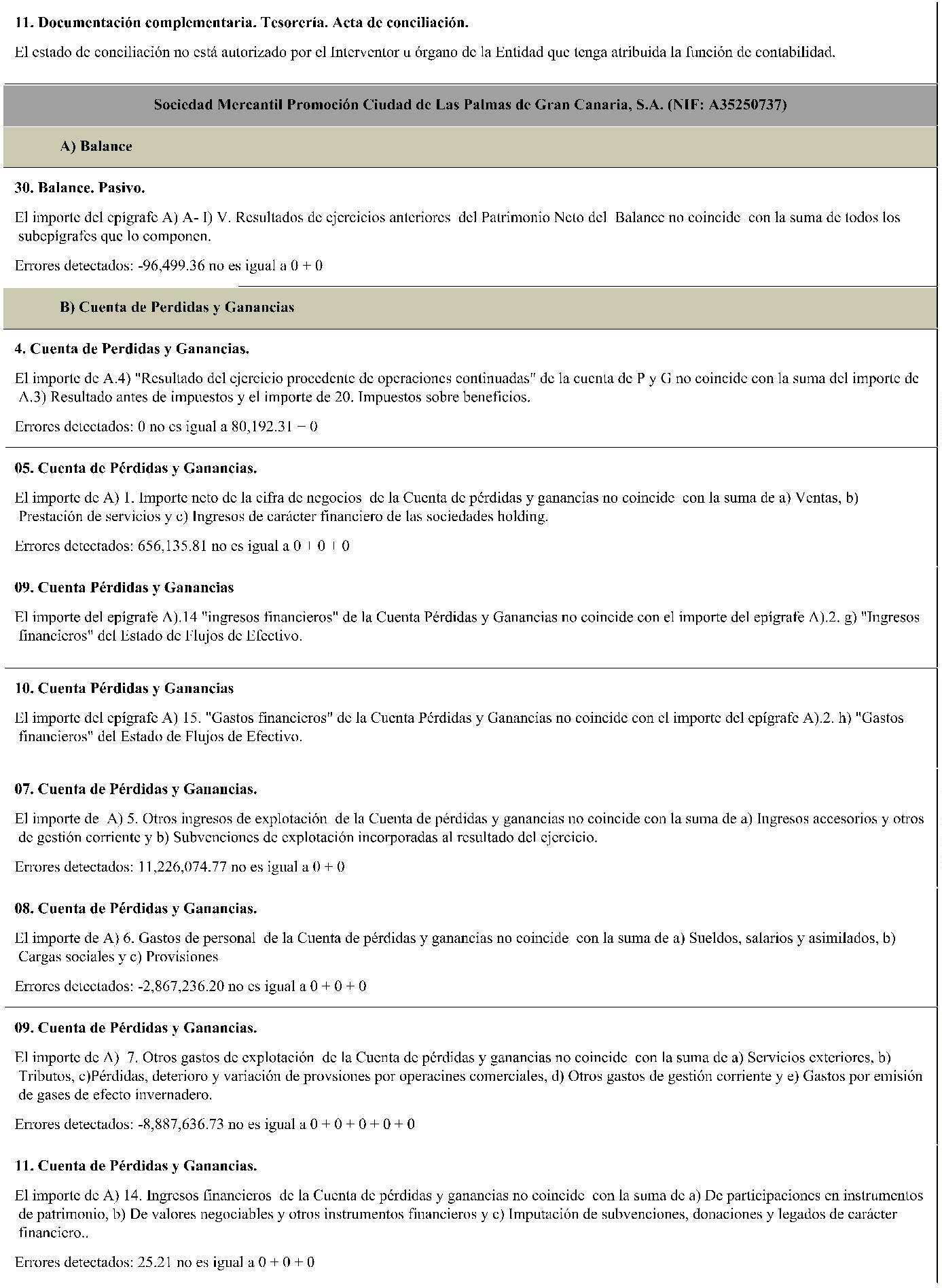 Firmado por:PEDRO PACHECO GONZÁLEZ - PresidenteFecha: 01-12-2022 17:14:14Nº expediente administrativo: 2021-000006 Código Seguro de Verificación (CSV): 0D8969F1C5B83813DF99157765A4BA13Comprobación CSV: https://sede.acuentascanarias.org//publico/documento/0D8969F1C5B83813DF99157765A4BA13Fecha de sellado electrónico: 02-12-2022 13:19:28- 23/27 -Fecha de emisión de esta copia: 03-12-2022 22:09:10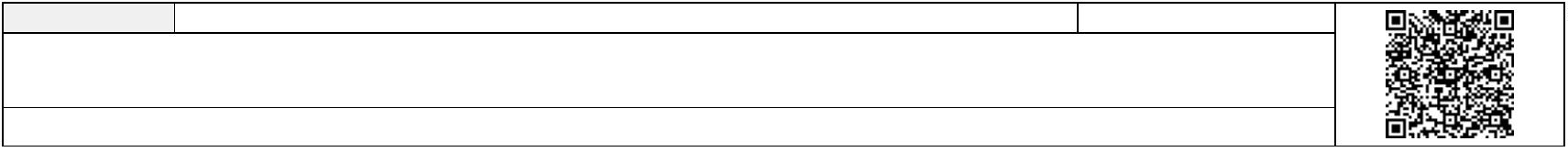 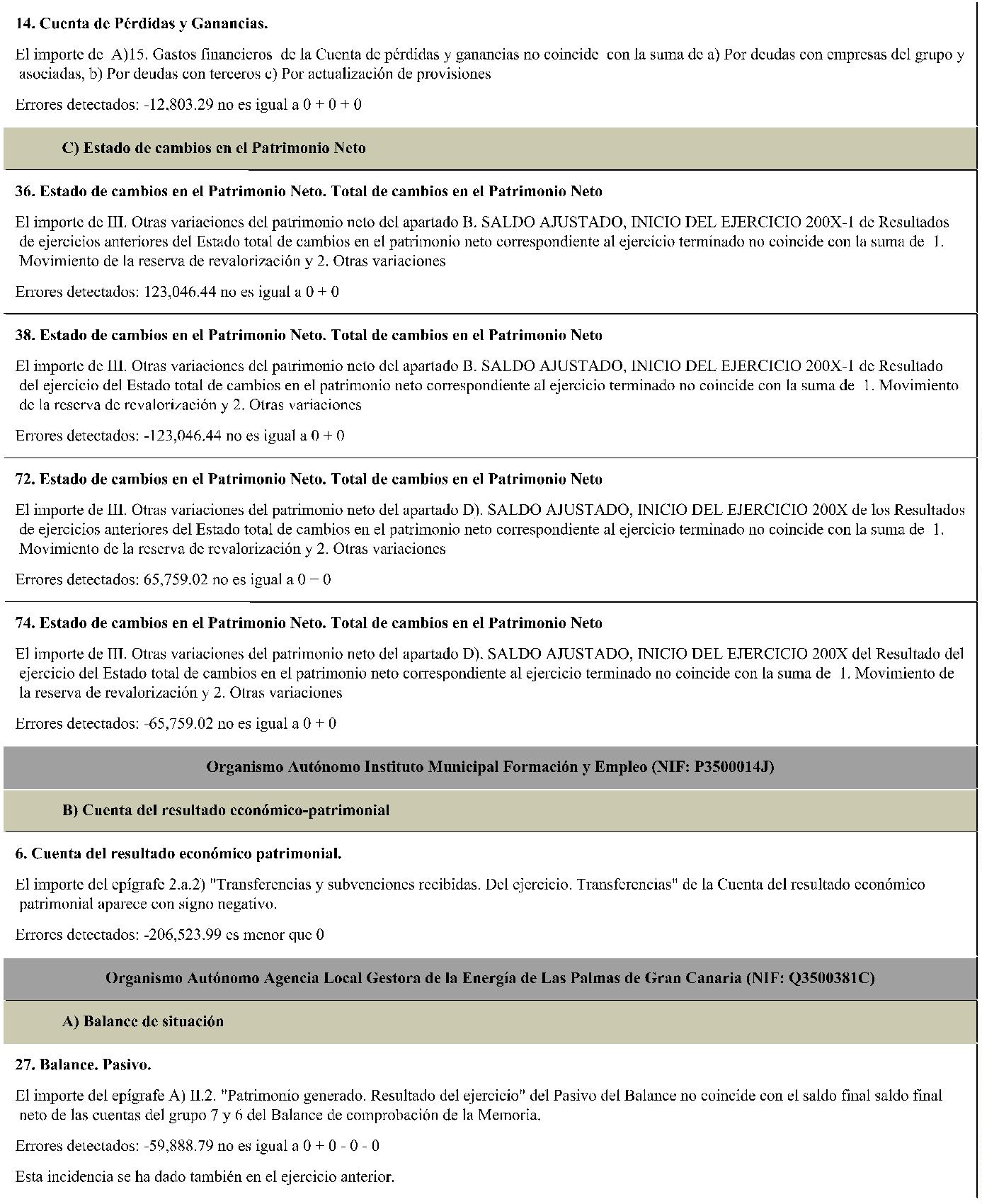 Firmado por:PEDRO PACHECO GONZÁLEZ - PresidenteFecha: 01-12-2022 17:14:14Nº expediente administrativo: 2021-000006 Código Seguro de Verificación (CSV): 0D8969F1C5B83813DF99157765A4BA13Comprobación CSV: https://sede.acuentascanarias.org//publico/documento/0D8969F1C5B83813DF99157765A4BA13Fecha de sellado electrónico: 02-12-2022 13:19:28- 24/27 -Fecha de emisión de esta copia: 03-12-2022 22:09:10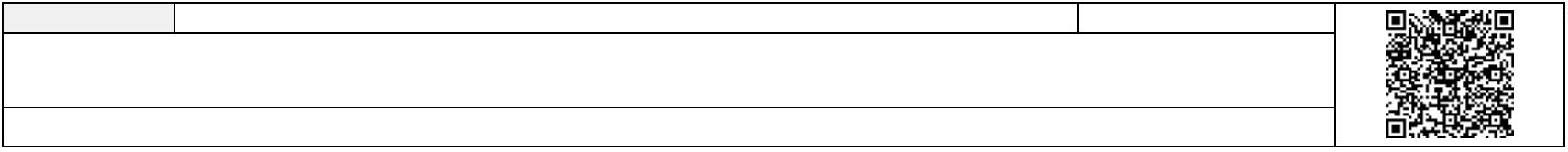 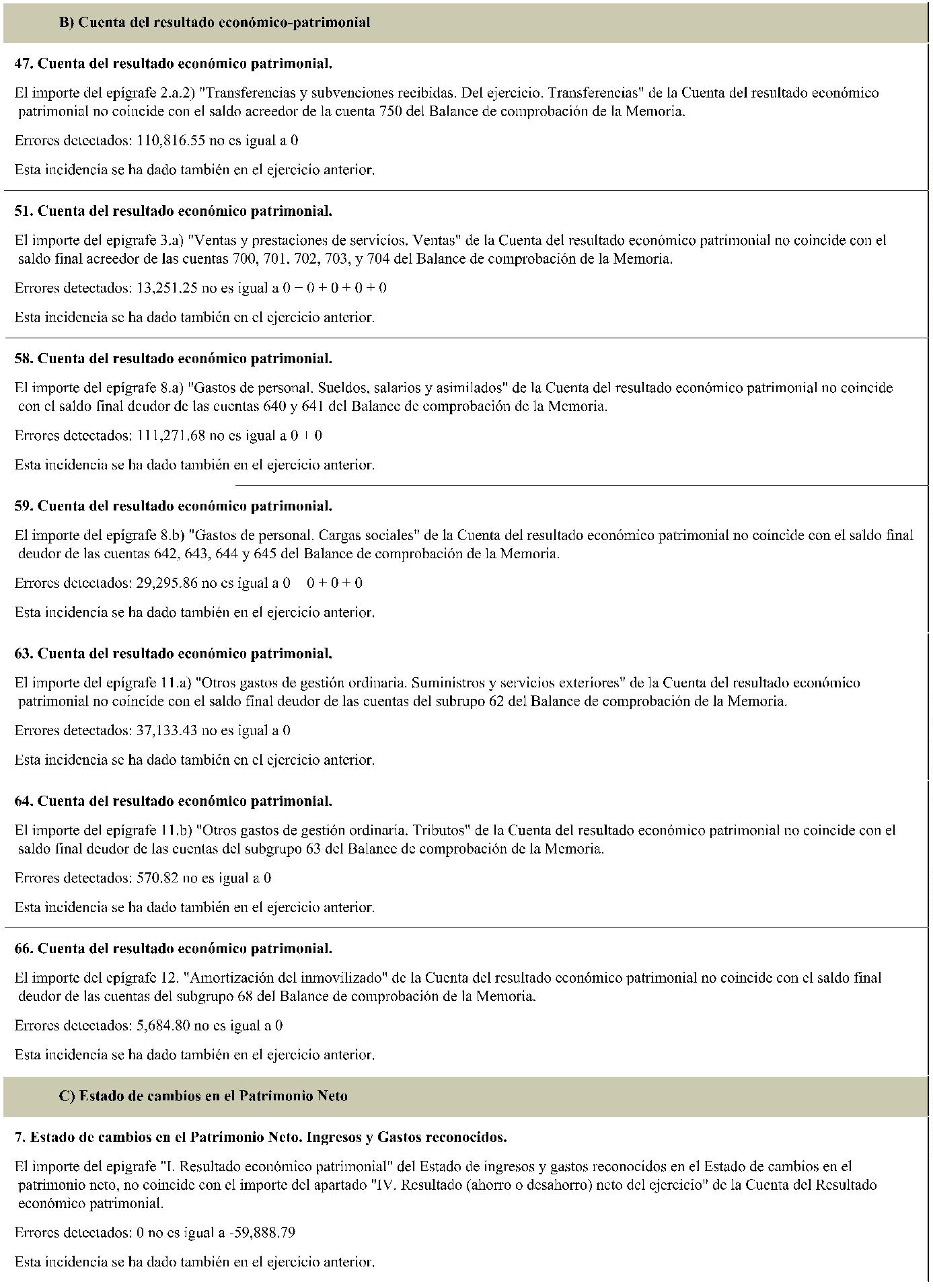 Firmado por:PEDRO PACHECO GONZÁLEZ - PresidenteFecha: 01-12-2022 17:14:14Nº expediente administrativo: 2021-000006 Código Seguro de Verificación (CSV): 0D8969F1C5B83813DF99157765A4BA13Comprobación CSV: https://sede.acuentascanarias.org//publico/documento/0D8969F1C5B83813DF99157765A4BA13Fecha de sellado electrónico: 02-12-2022 13:19:28- 25/27 -Fecha de emisión de esta copia: 03-12-2022 22:09:10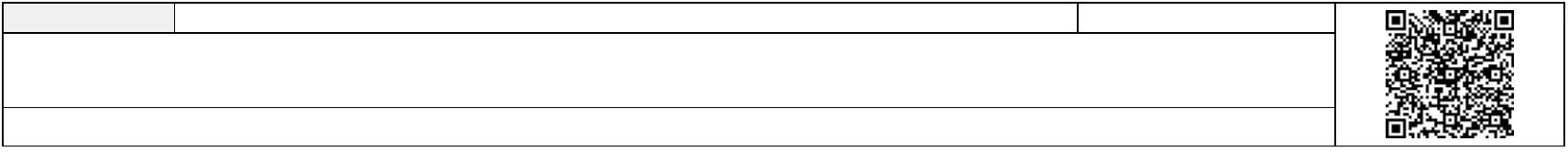 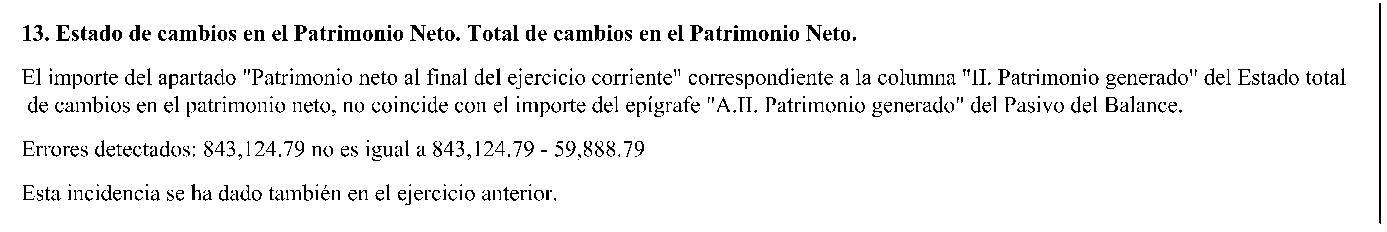 EJERCICIO 2020Palmas de Gran Canaria, LasTIPO ENTIDAD:AyuntamientoPágina 1/2MODELO:NormalCódigo:35 016Población:381.223(Fuente: INE a 1 enero 2020)PROVINCIA:Las PalmasPrevisionesInicialesModificacionesPrevisionesPrevisionesDefinitivasDerechos Rec.NetosRecaudaciónPendienteCobroLIQUIDACIÓN DEL PTO. DE INGRESOS%%%%Neta123456789IMPUESTOS DIRECTOS134.507.017,1563.995.610,3731.399.696,46139.928.581,86696.467,090,000,00% 134.507.017,150,00% 63.995.610,370,00% 31.399.696,461,96% 142.668.852,89135.381.965,4442.717.318,1719.693.456,76143.140.609,39499.094,230,00100,65% 36,95% 103.824.111,75 76,69% 31.557.853,69IMPUESTOS INDIRECTOS0,000,0066,75% 11,66% 42.418.278,81 99,30%62,72% 5,37% 12.738.661,88 64,68%100,33% 39,06% 143.140.540,27 100,00%299.039,366.954.794,8869,12TASAS, P.P. Y OTROS INGRESOSTRANSFERENCIAS CORRIENTESINGRESOS PATRIMONIALESENAJENACION INVERSIONES REALESTRANSFERENCIAS DE CAPITALACTIVOS FINANCIEROS2.740.271,030,000,00%0,00%696.467,09652.692,9271,66%0,00%70,97%1,06%0,00%0,14%0,00%463.327,64 92,83%0,000,00%35.766,590,00652.692,920,0031.752.061,74656.398,702.299.010,277,24% 34.051.072,0124.166.733,17820.620,420,006,60% 24.166.733,17 100,00%0,0076.696.033,09 11684,37% 77.352.431,790,22%0,00%619.313,06 75,47%0,000,00%201.307,360,00PASIVOS FINANCIEROS0,000,000,00%0,00TOTAL INGRESOS403.588.526,2981.735.314,3920,25% 485.323.840,68366.419.797,5875,50% 100,00% 327.370.966,58 89,34% 39.048.831,00Modificacionesde CréditoCréditosDefinitivosObligaciones Rec.NetasPendientePagoLIQUIDACIÓN DEL PTO. DE GASTOSCréditos Iniciales%%%Pagos Líquidos%123456789GASTOS DE PERSONAL134.309.398,67124.033.023,655.161.373,8051.332.828,44600.000,00216.598,0421.574.094,712.600.706,477.385.846,86-300.000,0044.172.088,955.185.979,36900.000,000,16% 134.525.996,7117,39% 145.607.118,36121.154.642,70104.526.559,115.092.146,3749.252.269,010,0090,06% 36,02% 118.583.960,24 97,88% 2.570.682,4671,79% 31,08% 84.530.098,40 80,87% 19.996.460,71GASTOS CORR. EN BS. Y SERV.GASTOS FINANCIEROS50,39%14,39% 58.718.675,30-50,00% 300.000,007.762.080,2765,60%83,88% 14,64% 46.170.542,97 93,74%0,00% 0,000,00% 0,00%1,51%1.830.284,77 35,94% 3.261.861,60TRANSFERENCIAS CORRIENTESFONDO DE CONTINGENCIAINVERSIONES REALES3.081.726,040,0044.568.998,5824.584.806,252.465.000,000,0099,11% 88.741.087,5321,09% 29.770.785,6143.215.139,6010.626.895,672.462.057,230,0048,70% 12,85% 22.504.557,04 52,08% 20.710.582,56TRANSFERENCIAS DE CAPITALACTIVOS FINANCIEROS35,70%73,17%0,00%3,16%0,73%0,00%9.132.577,66 85,94% 1.494.318,0136,51%0,00%3.365.000,000,002.462.057,23 100,00%0,000,00%0,000,00PASIVOS FINANCIEROS0,00TOTAL GASTOS387.055.429,3981.735.314,3921,12% 468.790.743,78336.329.709,6971,74% 100,00% 285.214.078,31 84,80% 51.115.631,38REMANENTE DE TESORERÍAPRESUPUESTOS CERRADOSDerechosObligaciones44.306.748,920,001. Fondos líquidos363.212.801,24287.651.618,18Saldo a 1 de enero de 2020Variación291.953.974,363.392.157,4044.768.148,04243.793.668,922. (+) Derechos pendientes de cobroCobros/Pagos40.497.043,983.809.704,94(+) del Presupuesto corriente39.048.831,00243.793.668,924.809.118,26Saldo a 31 de diciembre de 2020(+) de Presupuestos cerrados(+) de operaciones no presupuestariasRESULTADO PRESUPUESTARIO1. Derechos reconocidos netos366.419.797,58336.329.709,693. (-) Obligaciones pendientes de pago74.091.166,462. Obligaciones reconocidas netas(+) del Presupuesto corriente51.115.631,383.809.704,9419.165.830,143. Resultado presupuestario del ejercicio (1-2)4. Gastos finan. reman. tesorería para gtos. generales5. Desviaciones de financiación negativas del ejercicio30.090.087,8946.710.474,48(+) de Presupuestos cerrados30.654.330,941.937.087,6315.971.031,98(+) de operaciones no presupuestarias6. Desviaciones de financiación positivas del ejercicio4. (+) Partidas pendientes de aplicación(-) cobros realizados ptes. aplicac. defin.(+) pagos realizados ptes. aplicac. defin.-45.349.296,42531.423.956,547. RESULTADO PRESUPUESTARIO AJUSTADO45.934.357,38585.060,96INDICADORES PRESUPUESTARIOS1. EJECUCIÓN DEL PRESUPUESTO DE INGRESOS2. EJECUCIÓN DEL PRESUPUESTO DE GASTOS. REALIZACIÓN DE COBROS75,50%71,74%89,34%84,80%1,49%I. Remanente de tesorería total (1+2-3+4)3II. Saldos de dudoso cobro195.831.123,6619.609.895,894. REALIZACIÓN DE PAGOSIII. Exceso de financiación afectada5. CARGA FINANCIERA DEL EJERCICIO6. AHORRO NETO17,99%80,38%IV. Remanente tesorería para gastos generales (I-II-III)315.982.936,997. EFICACIA EN LA GESTIÓN RECAUDATORIAFirmado por:PEDRO PACHECO GONZÁLEZ - PresidenteFecha: 01-12-2022 17:14:14Nº expediente administrativo: 2021-000006 Código Seguro de Verificación (CSV): 0D8969F1C5B83813DF99157765A4BA13Comprobación CSV: https://sede.acuentascanarias.org//publico/documento/0D8969F1C5B83813DF99157765A4BA13Fecha de sellado electrónico: 02-12-2022 13:19:28- 26/27 -Fecha de emisión de esta copia: 03-12-2022 22:09:10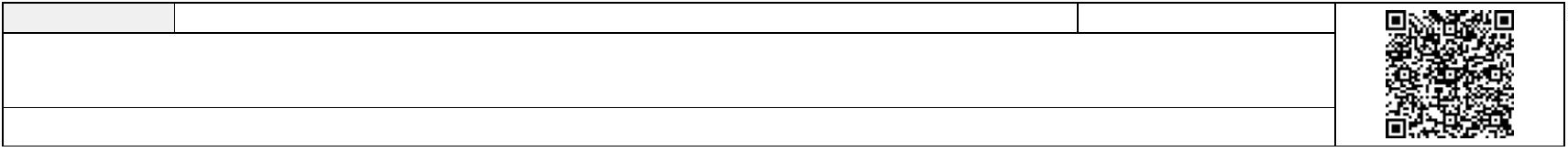 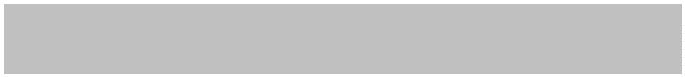 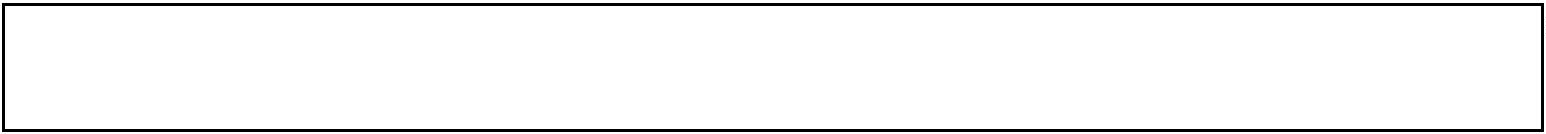 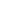 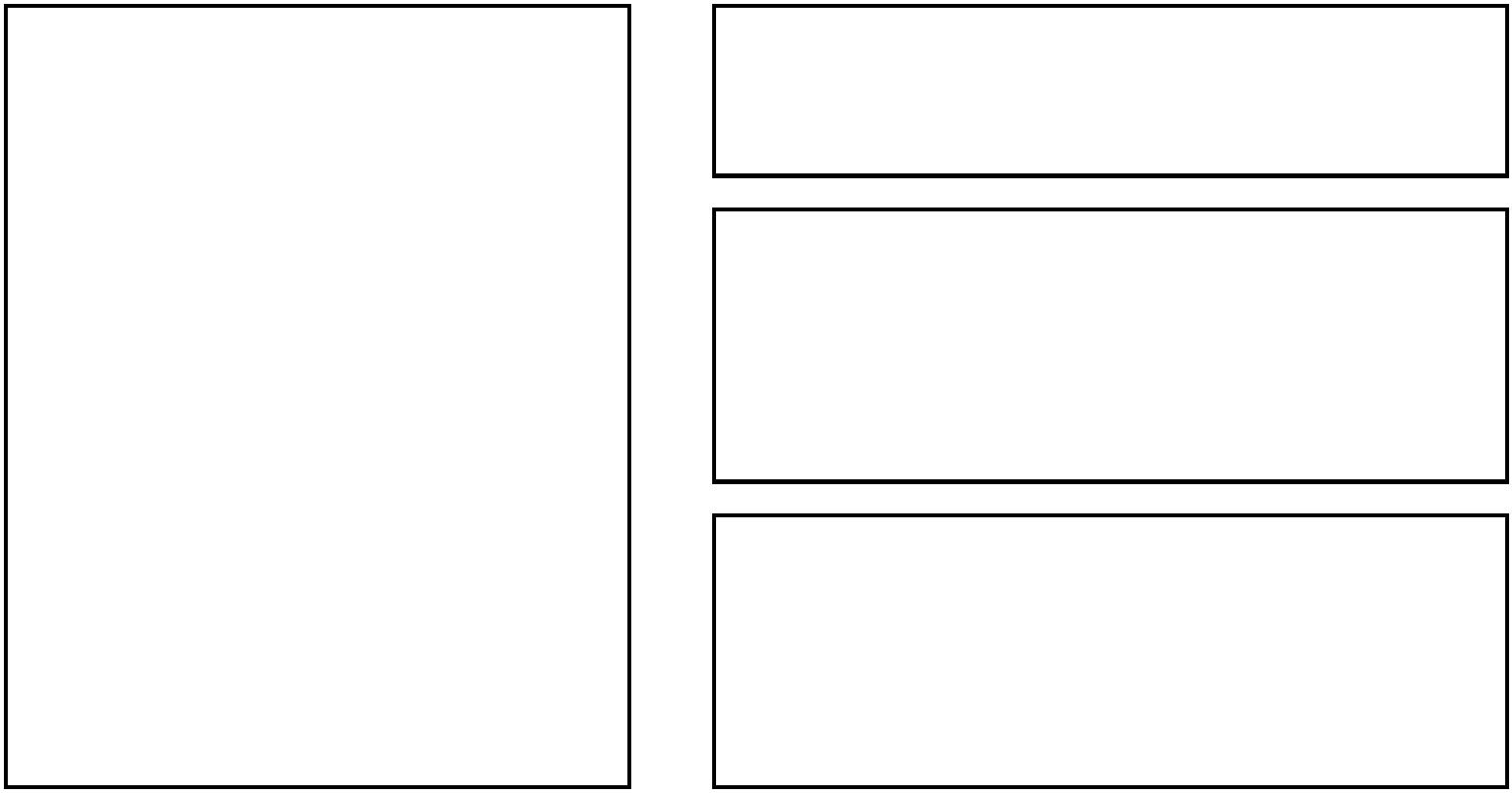 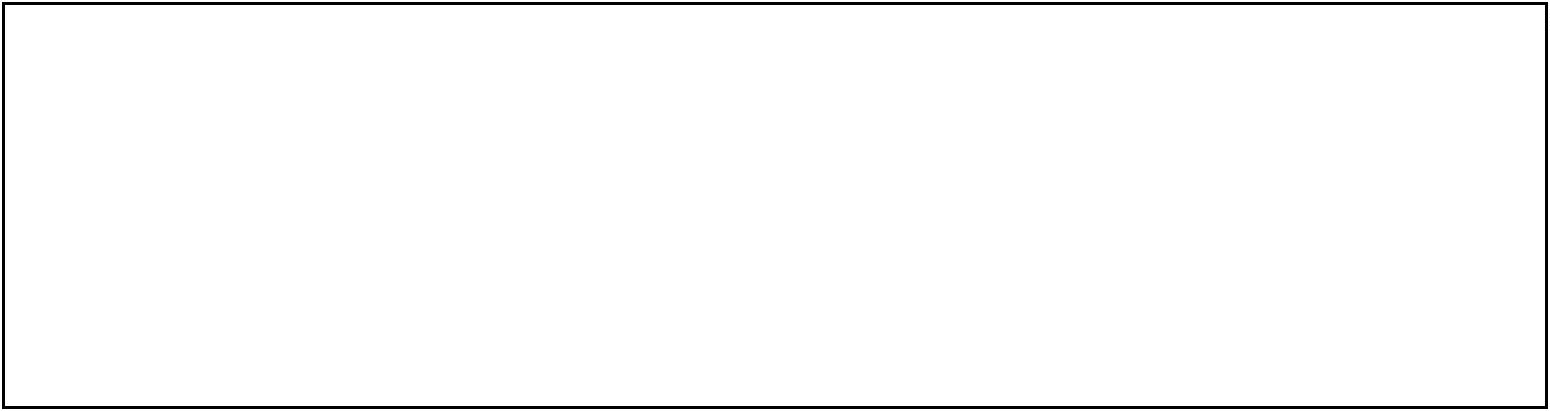 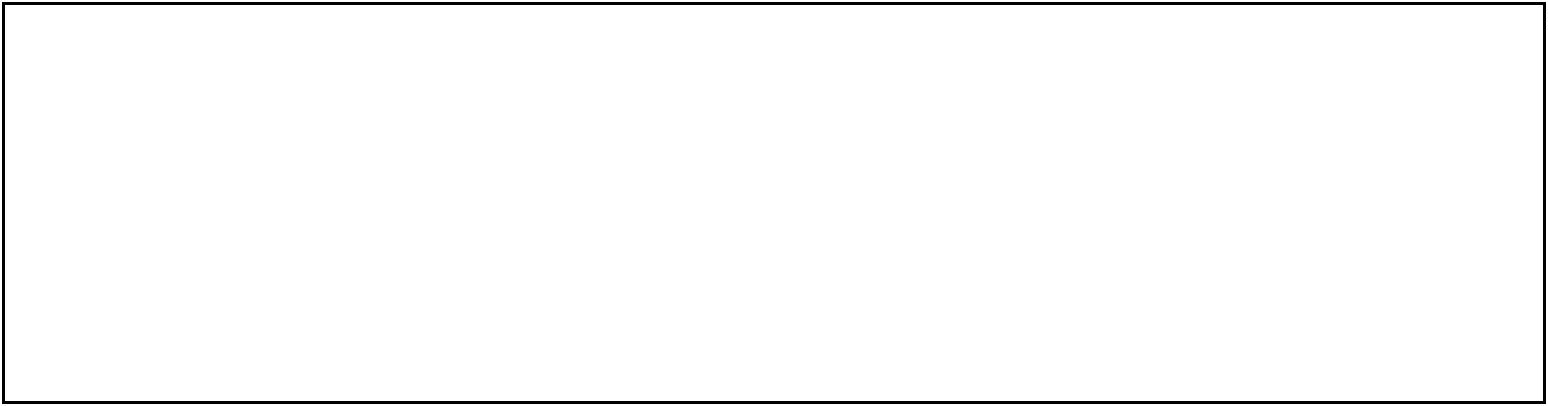 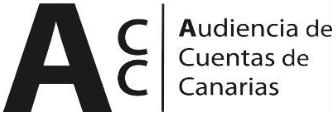 EJERCICIO 2020Palmas de Gran Canaria, LasTIPO ENTIDAD:MODELO:AyuntamientoNormalPágina 2/2Código:35 016PROVINCIA:Las PalmasPoblación:381.223BALANCEACTIVOEJERCICIO 2020%PATRIMONIO NETO Y PASIVOEJERCICIO 2020%A) ACTIVO NO CORRIENTE1.403.708.553,57430.165,521.325.526.298,400,0075,33%0,02%71,13%0,00%0,21%3,95%0,01%0,00%24,67%0,00%0,00%5,08%0,01%0,01%0,00%19,57%A) PATRIMONIO NETO1.648.119.170,58 88,44%913.453.689,67 49,02%734.665.480,91 39,42%I. Inmovilizado intangibleI. PatrimonioII. Inmovilizado materialII. Patrimonio generadoIII. Inversiones inmobiliariasIII. Ajustes por cambios de valorIV. Subvenciones recibidas ptes. imputación a rdos.B) PASIVO NO CORRIENTE0,000,000,00%0,00%0,72%0,00%0,72%0,00%0,00%0,00%IV. Patrimonio público del sueloV. Inv. financ. a l/p en entid. grupo, multig. y asoc.VI. Inv. financ. a l/p3.895.529,2273.605.294,35251.266,080,0013.363.457,790,00I. Provisiones a l/pVII. Deudores y otras cuentas a cobrar a l/pB) ACTIVO CORRIENTEII. Deudas a l/p13.363.457,790,00459.774.014,690,00III. Deudas con entid. del grupo, multig. y asoc. l/pIV. Acreedores y otras cuentas a pagar a l/pV. Ajustes por periodificación a l/pC) PASIVO CORRIENTEI. Activos en estado de ventaII. Existencias0,000,000,00III. Deudores y otras cuentas a cobrar a c/pIV. Inv. financ. a c/p en entid. grupo, multig. y asoc.V. Inv. finac. a c/p94.605.339,30201.307,36207.965,540,00201.999.939,89 10,84%I. Provisiones a c/p0,0041.362.900,869.262.939,63151.374.099,400,000,00%2,22%0,50%8,12%0,00%II. Deudas a c/pVI. Ajustes por periodificaciónVII. Efectivo y otros activos líquidos equivalentesIII. Deudas con entid. grupo, multig. y asoc. c/pIV. Acreedores y otras cuentas a pagar a c/pV. Ajustes por periodificación a c/pTOTAL PATRIMONIO NETO Y PASIVO364.759.402,49TOTAL ACTIVO1.863.482.568,26100,00%1.863.482.568,26 100,00%1. ESTADO TOTAL DE CAMBIOS EN EL PATRIMONIO NETOII.PatrimoniogeneradoIII. Ajustes por cambioI. PatrimonioIV. Subvenciones recibidasTOTALvalorPatrimonio neto al final del ejercicio 2019913.453.689,67 703.513.626,540,00 4.958.773,25913.453.689,67 708.472.399,790,00 26.193.081,120,000,000,000,000,000,000,000,000,000,001.616.967.316,214.958.773,25Aj. por cambios de crit. contables y corr.err.Patrimonio neto inicial ajustado del ejercicio 2020Variaciones del patrimonio neto ejercicio 2020PATRIMONIO NETO AL FINAL DEL EJERCICIO 20201.621.926.089,4626.193.081,12913.453.689,67 734.665.480,911.648.119.170,582. ESTADO DE INGRESOS Y GASTOS RECONOCIDOSCUENTA DE RESULTADO ECONÓMICO- PATRIMONIALI. Resultado económico patrimonial31.338.833,480,00II. Ingresos y gastos reconocidos direct. en p. netoIII. Transferencias a la cta. de rdo. ec-patrimonialIV. TOTAL ingresos y gastos reconocidosResultado (ahorro/desahorro) neto del ejercicio31.338.833,480,0031.338.833,48ESTADO DE FLUJOS DE EFECTIVOTOTALES3. ESTADO DE OPERACIONES CON LA ENTIDAD O ENTIDADES PROPIETARIASI. FLUJOS DE EFECTIVO DE LAS ACTIVIDADES DE GESTIÓN77.757.332,86a) OPERACIONES PATRIMONIALES CON LA ENTIDAD O ENTIDADES PROPIETARIASII. FLUJOS DE EFECTIVO DE LAS ACTIVIDADES DE INVERSIÓNIII. FLUJOS DE EFECTIVO DE LAS ACTIVIDADES DE FINANCIACIÓNIV. FLUJOS DE EFECTIVO PENDIENTES DE CLASIFICACIÓNV. EFECTO DE LAS VARIACIONES DE LOS TIPOS DE CAMBIOVI. INCREMENTO/DISMINUCIÓN NETA DEL EFECTIVO-34.899.829,080,00123456. Aportación patrimonial dineraria0,000,000,000,000,000,00. Aportación de bienes y derechos12.225.635,900,00. Asunción y condonación de pasivos financieros. Otras aportaciones de la entidad propietaria. (-) Devolución de bienes y derechos55.083.139,68309.676.262,81364.759.402,49Efectivo y activos líq. equiv.al efectivo al inicio del ej.Efectivo y activos líq. equiv.al efectivo al final del ej.. (-) Otras devoluciones a la entidad propietariaTOTAL0,00b) OTRAS OPERACIONES CON LA ENTIDAD O ENTIDADES PROPIETARIASINDICADORES FINANCIEROS Y PATRIMONIALESI. Ingresos y gastos reconoc. direct. cta. rtdo. ec-pat.II. Ingresos y gastos reconoc. directamente p. netoTOTAL (I+II)-5.366.295,000,001. LIQUIDEZ INMEDIATA2. ENDEUDAMIENTO POR HABITANTE3. RELACIÓN DE ENDEUDAMIENTO1,81564,93 €15,12-5.366.295,00Firmado por:PEDRO PACHECO GONZÁLEZ - PresidenteFecha: 01-12-2022 17:14:14Nº expediente administrativo: 2021-000006 Código Seguro de Verificación (CSV): 0D8969F1C5B83813DF99157765A4BA13Comprobación CSV: https://sede.acuentascanarias.org//publico/documento/0D8969F1C5B83813DF99157765A4BA13Fecha de sellado electrónico: 02-12-2022 13:19:28- 27/27 -Fecha de emisión de esta copia: 03-12-2022 22:09:10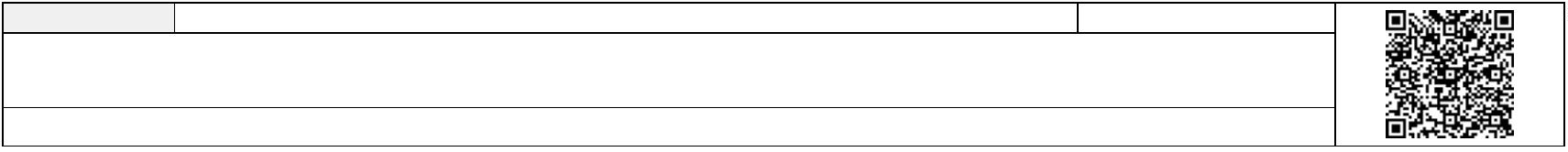 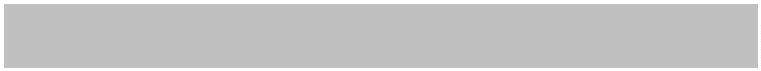 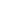 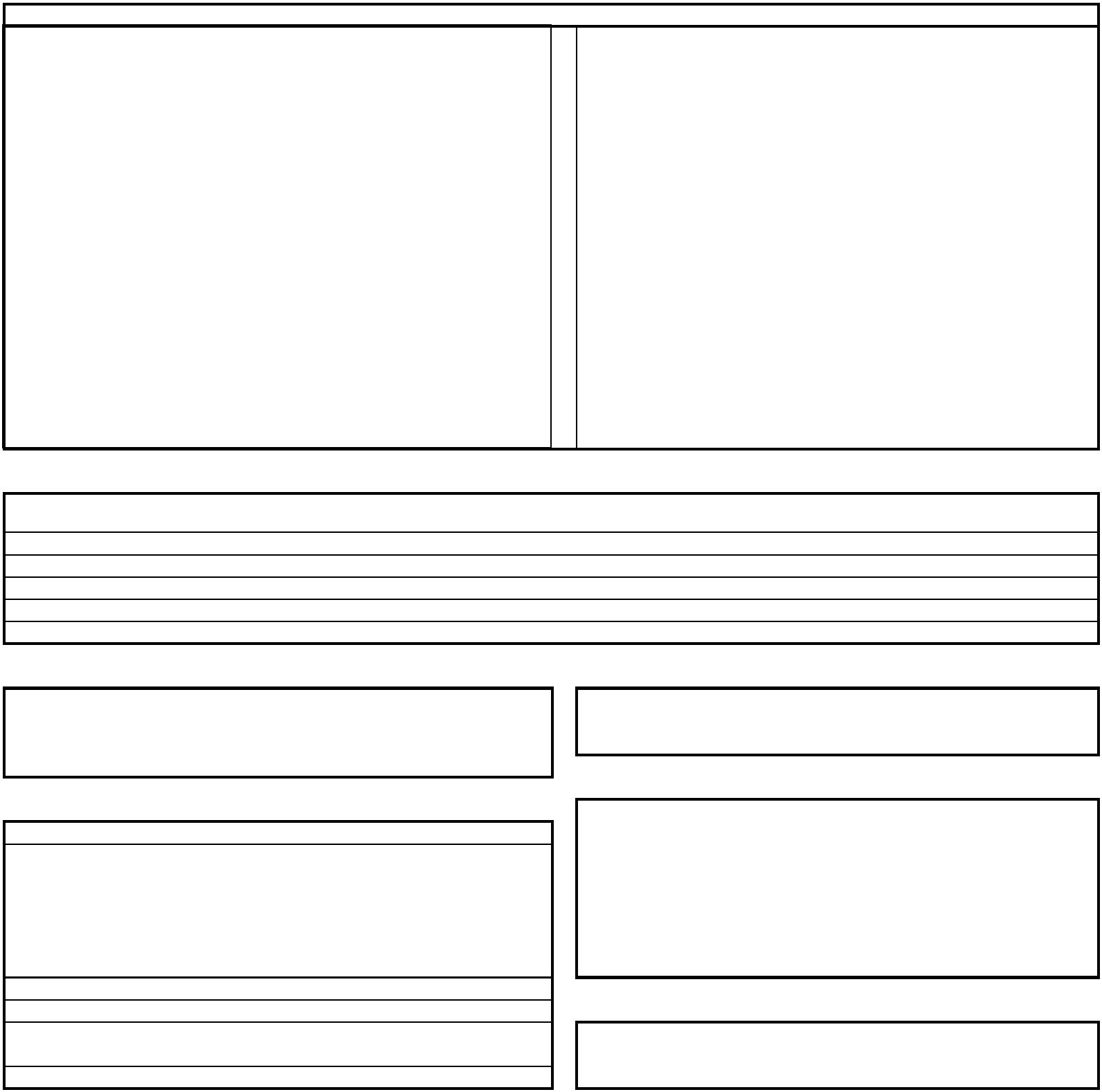 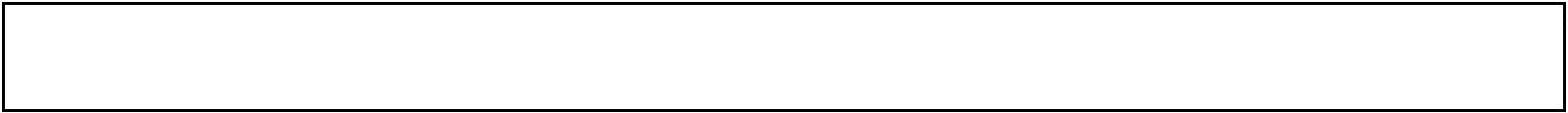 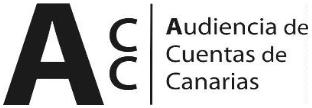 